INFORMĀCIJAS KOPSAVILKUMS Salīdzinot 2022. gada jūnija beigas ar atbilstošo periodu pirms gada, reģistrētā bezdarba līmenis samazinājies par 1,5% punktiem - (no 7,4% uz 5,9%). NVA uzskaitē 2022. gada jūnija sākumā bija 53 825, savukārt jūnija beigās - reģistrēti 52 257 bezdarbnieki. Mēneša laikā reģistrēto bezdarbnieku skaits valstī samazinājies par 1 568 cilvēkiem jeb 2,9%. 2022. gada 1. pusgadā NVA reģistrētas 68 451 jaunas brīvās darba vietas, kas ir par 23 600 jeb 52,6% vairāk, salīdzinot ar 2021. gada 1. pusgadu. 2022. gada jūnija beigās bija reģistrētas aktuālas 31 101 brīvās darba vietas, kas ir par 10 932 jeb 54,2% vairāk, salīdzinot ar 2021. gada jūniju.Vidējais bezdarba ilgums 2022. gada jūnija beigās bija 164 dienas jeb 5 mēneši, kas, salīdzinot ar atbilstošo periodu pirms gada, ir par 62 dienām mazāk. 2022. gada 1. pusgadā dalību NVA pasākumos uzsāka/saņēma pakalpojumus (t.sk. KPP un karjeras konsultācijas) 33 993 personas (unikālās personas), kas piedalījās 49 471 aktivitātē. 2022. gada 1. pusgadā darbā iekārtojušies 29 871 bezdarbnieks, no kuriem 3 506 (12%) bezdarbnieki ir iekārtojušies darbā pēc kāda aktīvā pasākuma pabeigšanas (izņemot KPP informatīvās dienas).2022. gada 1. pusgadā NVA saņemti 26 699 e-iesniegumi statusa iegūšanai, kas, salīdzinot ar atbilstošo periodu pirms gada, ir par 2 396 e-iesniegumiem vairāk. LIETOTIE SAĪSINĀJUMI UN APZĪMĒJUMIREĢISTRĒTĀ BEZDARBA LĪMENIS UN BEZDARBNIEKU SKAITS LATVIJĀNVA uzskaitē 2022. gada jūnija sākumā bija 53 825, savukārt jūnija beigās - reģistrēti 52 257 bezdarbnieki. Mēneša laikā reģistrēto bezdarbnieku skaits valstī samazinājies par 1 568 cilvēkiem jeb 2,9%. Kopumā 2022. gada 1. pusgadā bezdarbnieka statuss piešķirts 41 749 personām, tas ir, par 586 personu vairāk, salīdzinot ar iepriekšējā gada atbilstošo periodu. Savukārt, bezdarbnieka statuss noņemts 50 269 personām, tas ir, par 6 848 personām vairāk, salīdzinot ar 2021. gada atbilstošo periodu.Salīdzinot ar iepriekšējo ceturksni, bezdarbnieka statusu ieguvušo skaits 2022. gada 2. ceturksnī palielinājies par 12% Latgales reģionā, bet pārējos reģionos samazinājies: Rīgas reģionā par 26%, Vidzemes - 15%, savukārt Zemgales un Kurzemes reģionos par 10%. Salīdzinot ar iepriekšējo ceturksni, sadalījumā pēc pēdējās nodarbošanās (profesijas) vairāk statusu ieguvuši: apkures/ krāšņu kurinātājs – 201, virtuves darbinieks  – 163, pavārs – 131, bufetes pārdevējs – 45, pavāru palīgs – 44, apkopējs – 34, zivju apstrādātājs – 31, pirmsskolas izglītības skolotājs -  23.2022. gada 1. pusgadā NVA saņemti 26 699 e-iesniegumi statusa iegūšanai, kas, salīdzinot ar atbilstošo periodu pirms gada, ir par 2 396 e-iesniegumiem vairāk. Izmantojot NVA CV un vakanču portāla e-pakalpojumu ”Pieteikšanās bezdarbnieka vai darba meklētāja statusam”, 2022. gada 1. pusgadā saņemti 26 363 e-iesniegumi statusa iegūšanai, kas, salīdzinot ar atbilstošo periodu pirms gada, ir par 6 975 e-iesniegumiem vairāk.Bezdarbnieka statistiskais portretsNo reģistrēto bezdarbnieku kopskaita (52 257) 2022. gada jūnija beigās 56,6% (29 585) bija sievietes, bet 43,4% (22 672) - vīrieši. 2022. gada jūnija beigās vairāk kā puse reģistrēto bezdarbnieku bija ar bezdarba ilgumu līdz 6 mēnešiem – 28 292 jeb 54,1%. Mēneša laikā bezdarbnieku skaits šajā grupā samazinājās par 18 personām jeb 0,1%, savukārt 23,3% (12 175) reģistrēto bezdarbnieku bija ar bezdarba ilgumu no 6 līdz 12 mēneši. No gada līdz 3 gadiem - 13,7% (7 153), bet 8,9% (4 657) - vairāk par 3 gadiem.Vidējais bezdarba ilgums 2022. gada jūnija beigās bija 164 dienas jeb 5 mēneši, kas, salīdzinot ar atbilstošo periodu pirms gada, ir par 62 dienām mazāk. Reģistrēto bezdarbnieku kopskaitā 2022. gada jūnija beigās lielāko īpatsvaru veidoja bezdarbnieki ar profesionālo izglītību – 17 476 bezdarbnieki, kas ir 33,4% no kopējā reģistrēto bezdarbnieku skaita, no kuriem nedaudz vairāk kā puse (56,7%) ir vecumā 50 gadi un vairāk. Bezdarbnieku kopskaits 2022. gada jūnija beigās 13 375 (25,6%) bija bezdarbnieki ar vispārējo vidējo izglītību, 12 047 (23,1%) – ar augstāko izglītību, 8 127 (15,6%) – ar pamatizglītību. Salīdzinot 2022. gada jūnija beigās NVA uzskaitē reģistrētos bezdarbniekus sadalījumā pēc iegūtās izglītības ar atbilstošo periodu pirms gada - bezdarbnieku ar augstāko izglītību īpatsvars pieaudzis par 2,4% punktiem, savukārt samazinājies bezdarbnieku īpatsvars ar profesionālo izglītību – par 1,0% punktiem, ar pamatizglītību – par 0,9% punktiem, ar vispārējo vidējo izglītību  - par 0,6% punktiem.Ilgstošie bezdarbnieki2022. gada jūnija beigās NVA uzskaitē bija 11 790 ilgstošie bezdarbnieki, kas ir  22,6% no kopējā reģistrēto bezdarbnieku skaita. Ilgstošo bezdarbnieku kopskaitā 62,8% bija bezdarbnieki vecumā 50 gadi un vairāk, 26,7% – bezdarbnieki ar invaliditāti, 1,2% – jaunieši bezdarbnieki (15 – 24 gadi).Attēls 11.Lielākais ilgstošo bezdarbnieku skaita pieaugums, salīdzinot ar iepriekšējā gada atbilstošo periodu, sadalījumā pa profesijām pēc pēdējās nodarbošanās: jaunlopu kopējs – 4,  vilcienu pieņēmējs – 3,  pārvaldes vadītājs/ direktors/ priekšnieks – 3. Savukārt, samazinājums -  palīgstrādnieks – 433, mazumtirdzniecības veikala pārdevējs – 325,  pārdevējs konsultants – 302, apkopējs – 295.Attēls 12.Jaunieši bezdarbnieki 2022. gada jūnija beigās 3 130 jeb 6,0% no bezdarbnieku kopskaita bija jaunieši bezdarbnieki vecumā no 15 līdz 24 gadiem.	 2022. gada jūnija beigās bezdarbnieku (15-24 gadi) kopskaitā 4,6% bija ilgstošie bezdarbnieki, 4,3% –  personas ar invaliditāti, 1,6% –  personas pēc bērna kopšanas atvaļinājuma.                                                                                                                                                                                                                         Attēls 13.         Lielākais bezdarbnieku (15-24) skaits sadalījumā pa profesijām pēc pēdējās nodarbošanās: palīgstrādnieks – 212, pārdevējs konsultants – 173, mazumtirdzniecības veikala pārdevējs – 103, viesmīlis – 63, ceha strādnieks – 60, klientu apkalpošanas speciālists – 57, krupjē – 57, datu ievades operators – 47,  noliktavas darbinieks – 40, administrators – 38.	    2022. gada 1. pusgadā darbā iekārtojušies 2 788 bezdarbnieku vecumā no 15 līdz 24 gadiem, no kuriem 254 (9,1%) jaunieši bezdarbnieki ir iekārtojušies darbā pēc kāda aktīvā NVA pasākuma pabeigšanas (izņemot KPP informatīvās dienas).Bezdarbnieki ar invaliditāti	      2022. gada jūnija beigās 7 501 jeb 14,4% no  reģistrētā bezdarbnieku kopskaita valstī bija bezdarbnieki ar invaliditāti.	Salīdzinot ar atbilstošo periodu pirms gada, mērķgrupas samazinājums absolūtos skaitļos ir par 2 678 personu. 2022. gada jūnija beigās vairāk nekā puse  (66,8%) no reģistrētajiem bezdarbniekiem ar invaliditāti ir vecumā virs 50 gadiem, 41,9% no reģistrētajiem bezdarbniekiem ar invaliditāti ir ilgstošie bezdarbnieki, jaunieši bezdarbnieki (15-24) ir 1,8%.											         Attēls 14.Lielākais bezdarbnieku ar invaliditāti skaits, sadalījumā pa profesijām pēc pēdējās nodarbošanās 2022. gada jūnija beigās: palīgstrādnieks – 567, apkopējs – 379, mazumtirdzniecības veikala pārdevējs – 256, sētnieks – 178, aprūpētājs – 111, asistents personām ar invaliditāti – 111, pavārs – 106, automobiļa vadītājs – 98, pārdevējs konsultants – 84, apkures/ krāšņu kurinātājs – 81.2022. gada 1. pusgadā darbā iekārtojušās 2 093 personas ar invaliditāti, no kurām 519 (24,8%) ir iekārtojušās darbā pēc kāda aktīvā NVA pasākuma pabeigšanas (izņemot KPP informatīvās dienas).Bezdarbnieki vecumā 50 gadi un vairākNVA 2022. gada jūnija beigās reģistrēti 21 771 bezdarbnieki vecumā 50 gadi un vairāk, kas ir 41,47% no kopējā reģistrētā bezdarbnieku skaita valstī. 2022. gada jūnija beigās 34,0% no reģistrētajiem bezdarbniekiem vecumā 50 gadi un vairāk ir ilgstošie bezdarbnieki, bezdarbnieki ar invaliditāti 23,0%. 	Attēls 15.Lielākais bezdarbnieku vecumā 50 gadi un vairāk skaits sadalījumā pa profesijām pēc pēdējās nodarbošanās 2022. gada jūnija beigās: palīgstrādnieks – 1 347, apkopējs – 1 011, mazumtirdzniecības veikala pārdevējs – 647, sētnieks – 466, pavārs – 373, automobiļa vadītājs – 329, aprūpētājs – 320, apkures/ krāšņu kurinātājs – 273, kravas automobiļa vadītājs – 270, pārdevējs konsultants – 265.2022. gada 1. pusgadā darbā iekārtojušies 8 369 bezdarbnieki vecumā 50 gadi un vairāk, no kuriem 1 120 (13,4%) ir iekārtojušies darbā pēc kāda aktīvā NVA pasākuma pabeigšanas (izņemot KPP informatīvās dienas).REĢISTRĒTĀS DARBA VIETAS VALSTĪ2022. gada 1. pusgadā NVA reģistrētas 68 451 jaunas brīvās darba vietas, kas ir par 23 600 jeb 52,6% vairāk, salīdzinot ar 2021. gada 1. pusgadu.2022. gada jūnija beigās bija reģistrētas aktuālas 31 101 brīvās darba vietas, kas ir par 10 932 jeb 54,2% vairāk, salīdzinot ar 2021. gada jūniju.Attēls 17.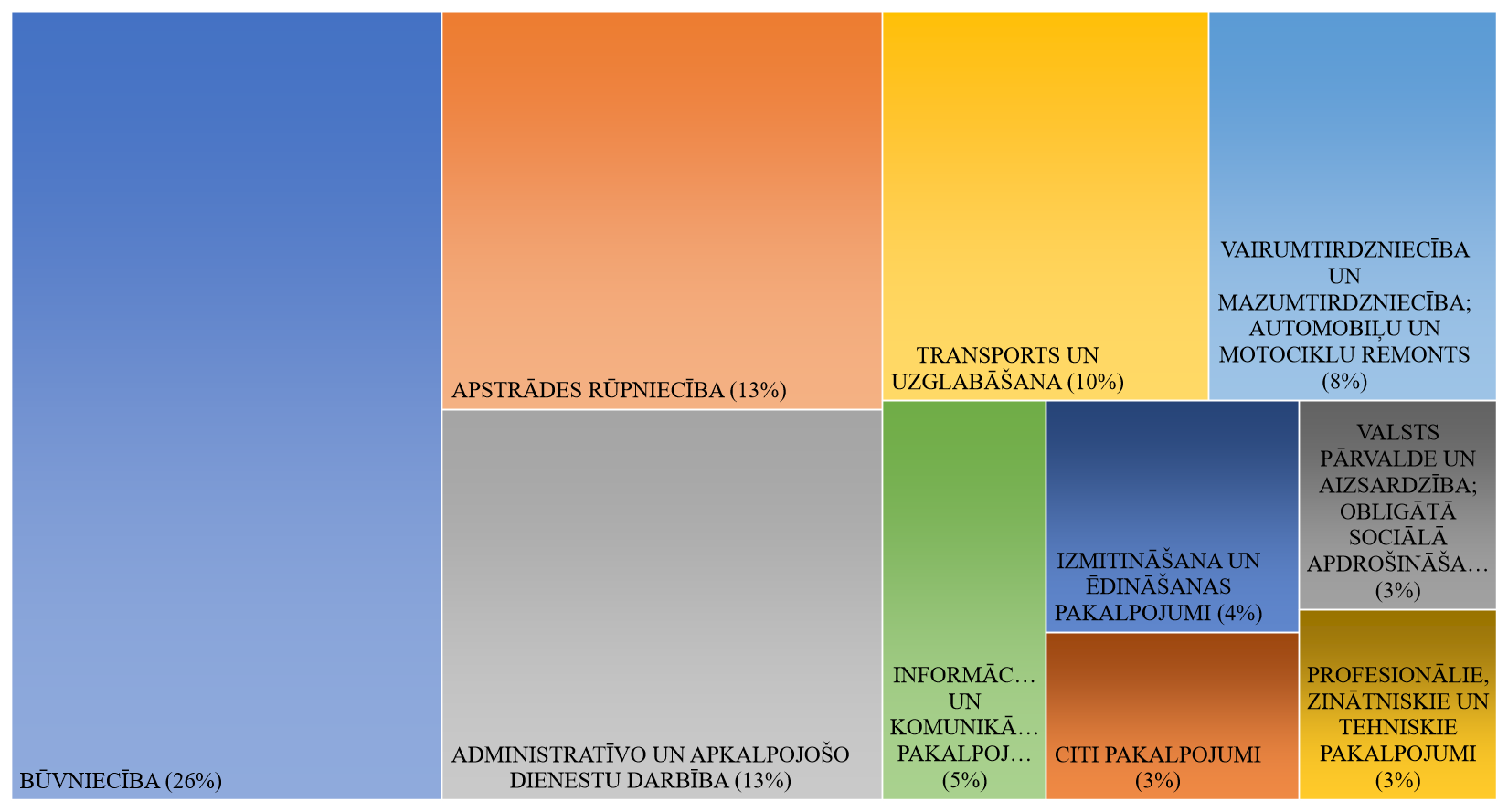 NVA 2022. gada jūnija beigās brīvo darba vietu skaits sadalījumā pēc uzņēmuma nozares (lielākais skaits): Būvniecība – 7 973 (26%), Apstrādes rūpniecība – 4 121 (13%), Administratīvo un apkalpojošo dienestu darbība – 4 030 (13%), Transports un uzglabāšana – 2 983 (10%), Vairumtirdzniecība un mazumtirdzniecība; automobiļu un motociklu remonts – 2 624 (8%).Visvairāk brīvo darba vietu skaits sadalījumā pēc uzņēmuma nozares (NACE 2), salīdzinot ar atbilstošo periodu pirms gada, pieaudzis Administratīvo un apkalpojošo dienestu darbība – būvstrādnieks, palīgstrādnieks, apkopējs, elektromontieris, ceļu būves palīgstrādnieks; Apstrādes rūpniecība – ceha strādnieks, palīgstrādnieks, šuvējs, zivju apstrādātājs, komplektētājs (iesaiņotājs); Transports un uzglabāšana  – kravas automobiļa vadītājs, vilcējautomobiļa vadītājs, lokmetinātājs metināšanā ar mehanizēto iekārtu aktīvās gāzes vidē (MAG), palīgstrādnieks, pašgājēja iekrāvēja vadītājs.Tabula 4.Lielākais brīvo darba vietu pieaugums gada griezumā vērojams zemas kvalifikācijas profesijās – būvstrādnieks, palīgstrādnieks, ceha strādnieks, remontstrādnieks, ceļu būves palīgstrādnieks, savukārt augstas kvalifikācijas profesijās - vecāko speciālistu grupā – programmētājs, vispārējās pamatizglītības skolotājs, sociālais darbinieks, vispārējās vidējās izglītības skolotājs, psihologs.Tabula 5.Darba devēju aktuālās pieprasītākās profesijas 2022. gada jūnija beigās (Top 10)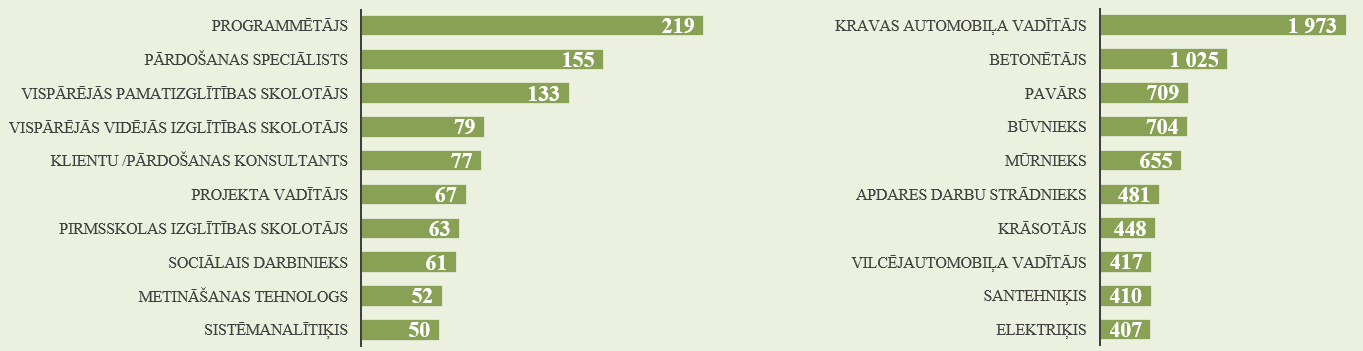 Tabula 7.TOP profesijas Rīgas reģionā, kurās darba tirgus pieprasījums nesakrīt ar piedāvājumu (nav aizpildītas ilgāk par 6 mēnešiem): mūrnieks, palīgstrādnieks, kravas automobiļa vadītājs, betonētājs,  atslēdznieks. Latgales reģionā: šūšanas iekārtu operators, datorizētās ciparu vadības ( CNC) metālapstrādes darbagaldu operators, pastnieks, metāla konstrukciju atslēdznieks, mežstrādnieks. Vidzemes reģionā: būvnieks, ēku celtnieks, palīgstrādnieks, būvstrādnieks, lopu kāvējs. Zemgales reģionā: palīgstrādnieks, būvstrādnieks, mūrnieks, autobusa vadītājs, betonētājs, savukārt, 2022. gada jūnija beigās - Kurzemes reģionā bija 13 ilgstoši neaizpildītās (ilgāk par 6 mēneši) brīvās darbavietas – kokapstrādes iekārtu operators (7), būvnieks (5) un lopkopējs (1).INFORMĀCIJA PAR NVA ĪSTENOTAJIEM PASĀKUMIEM UN DARBIEKĀRTOŠANĀS2022. gada 1. pusgadā dalību NVA pasākumos uzsāka/saņēma pakalpojumus (t.sk. KPP un karjeras konsultācijas) 33 993 personas (unikālās personas), kas piedalījās 49 471 aktivitātē. Attēls 20.- Datos netiek iekļauti - obligātā veselības pārbaude, ergoterapeita pakalpojums, surdotulka pakalpojums, darba vietas pielāgošana, individuālie aizsardzības līdzekļi, transporta pakalpojums un nodarbinātības uzsākšanas pabalsts Ukrainas civiliedzīvotājiem.2022. gada 1. pusgadā darbā iekārtojušies 29 871 bezdarbnieks, no kuriem 3 506 (12%) bezdarbnieki ir iekārtojušies darbā pēc kāda aktīvā NVA pasākuma pabeigšanas (izņemot KPP informatīvās dienas). Attēls 21.Attēls 22.NVA KLIENTU INTERESE PAR DARBU ĀRZEMĒSNVA klientiem, kas plāno doties darba meklējumos ārpus Latvijas, 2022. gada 1. pusgadā EURES speciālisti snieguši 164 konsultācijas. Vislielāko interesi klienti izrāda par darba iespējām Norvēģijā – 10,4% (viens cilvēks var būt interesējies par vairākām valstīm, profesijām un nozarēm). Sniegtas arī 94 konsultācijas ārvalstu klientiem, kuri izrādījuši interesi par darba iespējām Latvijā.Lielākā interese par darbu ārzemēs ir vienkāršajās profesijās (apkopēji, lauksaimniecības un fermas strādnieki, iesaiņotāji, krāvēji u.c.) – 40,9%. Vislielākā interese par darbu ārzemēs ir lauksaimniecībā, mežsaimniecībā un zivsaimniecībā – 23,2%.NVA KLIENTU AUDITORIJA (NVA MĀJAS LAPAS LIETOTĀJI)2022. gada 1. pusgadā NVA CVVP portālu apmeklējuši 100 865 unikāli lietotāji, kas ir par 498 907 jeb 83,2% mazāk, salīdzinot ar iepriekšējā gada atbilstošo periodu. Lielākais lietotāju skaits ir no Latvijas – 97 565 jeb 96,7%, tai seko Zviedrija, Norvēģija, Vācija.Attēls 24.APKOPOJOŠĀ STATISTIKATabula 8.*Subsidētajā nodarbinātībā iekļauti Darbam nepieciešamo iemaņu attīstība un Pasākums noteiktām personu grupām projekts.**Apmācību pasākumos no 2017. gada līdz 2020. gadam iekļauta – Profesionālā un neformālā apmācība, savukārt no 2021. gada iekļauta – Profesionālā, neformālā un praktiskā apmācība, e-apmācība, apmācības tiešsaistes kursu platformās, attālinātā apmācība Google programmās un attālinātā apmācība Pilotprojekts.Bezdarbnieks- persona, kas pēc reģistrēšanās NVA atbilstoši Bezdarbnieku un darba meklētāju atbalsta likuma nosacījumiem ir ieguvusi bezdarbnieka statusuABI- Atbalsts bezdarbnieku izglītībaiCSP- Centrālā statistikas pārvaldeCVVP- CV un vakanču portālsEURES- Eiropas Nodarbinātības dienestu tīklsKPP- Konkurētspējas paaugstināšanas pasākumiLR- Latvijas RepublikaNVA- Nodarbinātības valsts aģentūraNVO- Nevalstiskās organizācijasSDB- Subsidētās darbavietas bezdarbniekiemAttēls 1.Reģistrētā bezdarba līmenis valstī 2022. gada jūnija beigās bija 5,9% (reģistrēto bezdarbnieku īpatsvars darbspējas vecumā ekonomiski aktīvo iedzīvotāju kopskaitā).Zemākais bezdarba līmenis 2022. gada jūnijā reģistrēts Rīgas reģionā – 4,3%, bet augstākais bezdarba līmenis bija Latgales reģionā – 13,1%. Vidzemes reģionā bezdarba līmenis jūnijā bija 6,3%, Kurzemes reģionā – 6,0% un Zemgales reģionā – 5,5%.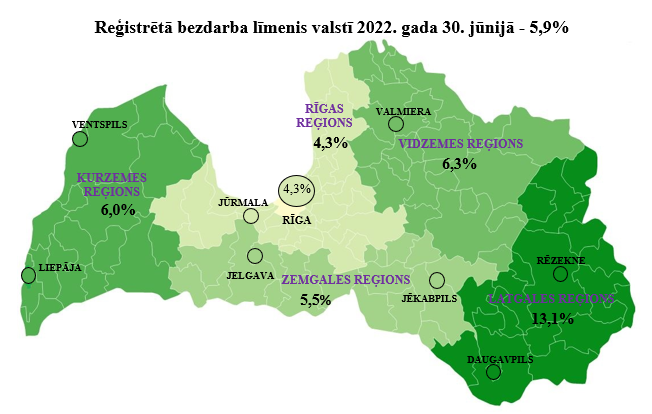 Attēls 2.Reģistrētā bezdarba līmenis reģionos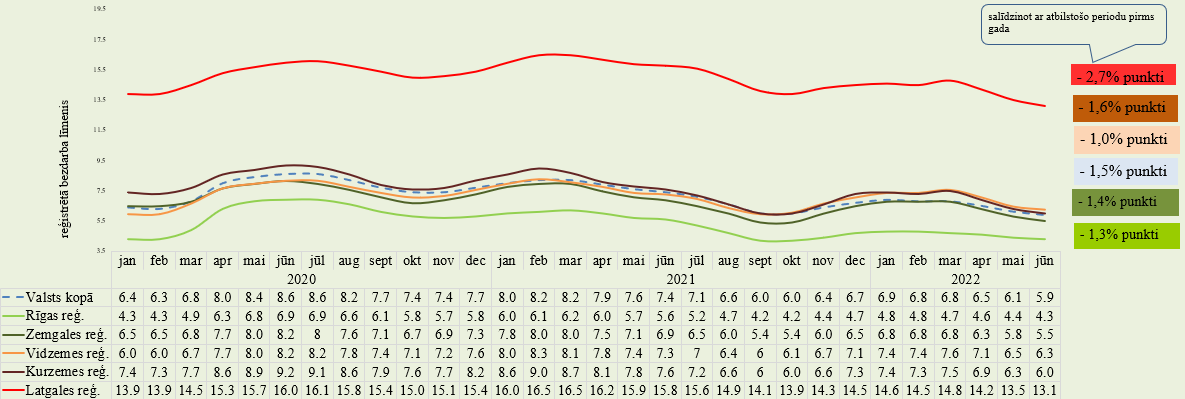 Tabula 1.Tabula 1.Tabula 1.Tabula 1.Tabula 1.Tabula 1.Tabula 1.Tabula 1.Tabula 1.Tabula 1.Tabula 1.Tabula 1.Tabula 1.Reģistrētā bezdarba līmenis mēneša beigās, %Reģistrētā bezdarba līmenis mēneša beigās, %Reģistrētā bezdarba līmenis mēneša beigās, %Reģistrētā bezdarba līmenis mēneša beigās, %Reģistrētā bezdarba līmenis mēneša beigās, %Reģistrētā bezdarba līmenis mēneša beigās, %Reģistrētā bezdarba līmenis mēneša beigās, %Reģistrētā bezdarba līmenis mēneša beigās, %Reģistrētā bezdarba līmenis mēneša beigās, %Reģistrētā bezdarba līmenis mēneša beigās, %Reģistrētā bezdarba līmenis mēneša beigās, %Reģistrētā bezdarba līmenis mēneša beigās, %Reģistrētā bezdarba līmenis mēneša beigās, %MēnešiMēnešiMēnešiMēnešiMēnešiMēnešiMēnešiMēnešiMēnešiMēnešiMēnešiMēnešiMēnešiGadiJanFebMarAprMaiJūnJūlAugSepOktNovDec20085,05,04,94,84,84,95,15,25,35,66,17,020098,39,510,711,011,311,511,812,313,214,115,116,0201016,617,117,316,716,215,615,315,014,614,314,314,3201114,514,514,413,913,212,612,111,811,611,511,511,5201211,711,811,711,3*/12,9**12,311,911,611,311,010,710,610,5201310,910,910,810,49,99,69,59,39,19,19,39,520149,89,99,89,69,18,98,68,48,28,28,38,520159,09,19,28,88,68,68,68,58,38,38,48,720169,19,29,18,88,48,38,38,17,97,98,08,420178,58,48,37,87,47,27,16,96,66,66,76,820187,07,17,06,76,46,46,46,36,16,16,26,420196,76,76,66,36,16,06,05,95,75,75,86,220206,46,36,88,08,48,68,68,27,77,47,47,720218,08,28,27,97,67,47,16,56,06,06,46,720226,96,86,6***/6,8****6,56,15,9* Reģistrētā bezdarba līmenis valstī 2012. gada aprīļa beigās bija 11,3% (bezdarbnieku īpatsvars ekonomiski aktīvo iedzīvotāju kopskaitā pirms CSP veiktā pārrēķina atbilstoši tautas skaitīšanas datiem). Valstī bezdarba līmenis salīdzinājumā ar 2012. gada martu samazinājās par 0,4 % punktiem.* Reģistrētā bezdarba līmenis valstī 2012. gada aprīļa beigās bija 11,3% (bezdarbnieku īpatsvars ekonomiski aktīvo iedzīvotāju kopskaitā pirms CSP veiktā pārrēķina atbilstoši tautas skaitīšanas datiem). Valstī bezdarba līmenis salīdzinājumā ar 2012. gada martu samazinājās par 0,4 % punktiem.* Reģistrētā bezdarba līmenis valstī 2012. gada aprīļa beigās bija 11,3% (bezdarbnieku īpatsvars ekonomiski aktīvo iedzīvotāju kopskaitā pirms CSP veiktā pārrēķina atbilstoši tautas skaitīšanas datiem). Valstī bezdarba līmenis salīdzinājumā ar 2012. gada martu samazinājās par 0,4 % punktiem.* Reģistrētā bezdarba līmenis valstī 2012. gada aprīļa beigās bija 11,3% (bezdarbnieku īpatsvars ekonomiski aktīvo iedzīvotāju kopskaitā pirms CSP veiktā pārrēķina atbilstoši tautas skaitīšanas datiem). Valstī bezdarba līmenis salīdzinājumā ar 2012. gada martu samazinājās par 0,4 % punktiem.* Reģistrētā bezdarba līmenis valstī 2012. gada aprīļa beigās bija 11,3% (bezdarbnieku īpatsvars ekonomiski aktīvo iedzīvotāju kopskaitā pirms CSP veiktā pārrēķina atbilstoši tautas skaitīšanas datiem). Valstī bezdarba līmenis salīdzinājumā ar 2012. gada martu samazinājās par 0,4 % punktiem.* Reģistrētā bezdarba līmenis valstī 2012. gada aprīļa beigās bija 11,3% (bezdarbnieku īpatsvars ekonomiski aktīvo iedzīvotāju kopskaitā pirms CSP veiktā pārrēķina atbilstoši tautas skaitīšanas datiem). Valstī bezdarba līmenis salīdzinājumā ar 2012. gada martu samazinājās par 0,4 % punktiem.* Reģistrētā bezdarba līmenis valstī 2012. gada aprīļa beigās bija 11,3% (bezdarbnieku īpatsvars ekonomiski aktīvo iedzīvotāju kopskaitā pirms CSP veiktā pārrēķina atbilstoši tautas skaitīšanas datiem). Valstī bezdarba līmenis salīdzinājumā ar 2012. gada martu samazinājās par 0,4 % punktiem.* Reģistrētā bezdarba līmenis valstī 2012. gada aprīļa beigās bija 11,3% (bezdarbnieku īpatsvars ekonomiski aktīvo iedzīvotāju kopskaitā pirms CSP veiktā pārrēķina atbilstoši tautas skaitīšanas datiem). Valstī bezdarba līmenis salīdzinājumā ar 2012. gada martu samazinājās par 0,4 % punktiem.* Reģistrētā bezdarba līmenis valstī 2012. gada aprīļa beigās bija 11,3% (bezdarbnieku īpatsvars ekonomiski aktīvo iedzīvotāju kopskaitā pirms CSP veiktā pārrēķina atbilstoši tautas skaitīšanas datiem). Valstī bezdarba līmenis salīdzinājumā ar 2012. gada martu samazinājās par 0,4 % punktiem.* Reģistrētā bezdarba līmenis valstī 2012. gada aprīļa beigās bija 11,3% (bezdarbnieku īpatsvars ekonomiski aktīvo iedzīvotāju kopskaitā pirms CSP veiktā pārrēķina atbilstoši tautas skaitīšanas datiem). Valstī bezdarba līmenis salīdzinājumā ar 2012. gada martu samazinājās par 0,4 % punktiem.* Reģistrētā bezdarba līmenis valstī 2012. gada aprīļa beigās bija 11,3% (bezdarbnieku īpatsvars ekonomiski aktīvo iedzīvotāju kopskaitā pirms CSP veiktā pārrēķina atbilstoši tautas skaitīšanas datiem). Valstī bezdarba līmenis salīdzinājumā ar 2012. gada martu samazinājās par 0,4 % punktiem.* Reģistrētā bezdarba līmenis valstī 2012. gada aprīļa beigās bija 11,3% (bezdarbnieku īpatsvars ekonomiski aktīvo iedzīvotāju kopskaitā pirms CSP veiktā pārrēķina atbilstoši tautas skaitīšanas datiem). Valstī bezdarba līmenis salīdzinājumā ar 2012. gada martu samazinājās par 0,4 % punktiem.* Reģistrētā bezdarba līmenis valstī 2012. gada aprīļa beigās bija 11,3% (bezdarbnieku īpatsvars ekonomiski aktīvo iedzīvotāju kopskaitā pirms CSP veiktā pārrēķina atbilstoši tautas skaitīšanas datiem). Valstī bezdarba līmenis salīdzinājumā ar 2012. gada martu samazinājās par 0,4 % punktiem.** Ņemot vērā aktualizēto ekonomiski aktīvo iedzīvotāju skaitu, bezdarba līmenis 2012. gada aprīļa beigās ir 12,9%, kas ir par 1,6 % punktiem augstāks, nekā rēķinot pēc iepriekš izmantotā ekonomiski aktīvo iedzīvotāju skaita. CSP aktualizētais ekonomiski aktīvo iedzīvotāju skaits tiks izmantots bezdarba līmeņa aprēķināšanai 2012. gada aprīlī un turpmākos mēnešos.** Ņemot vērā aktualizēto ekonomiski aktīvo iedzīvotāju skaitu, bezdarba līmenis 2012. gada aprīļa beigās ir 12,9%, kas ir par 1,6 % punktiem augstāks, nekā rēķinot pēc iepriekš izmantotā ekonomiski aktīvo iedzīvotāju skaita. CSP aktualizētais ekonomiski aktīvo iedzīvotāju skaits tiks izmantots bezdarba līmeņa aprēķināšanai 2012. gada aprīlī un turpmākos mēnešos.** Ņemot vērā aktualizēto ekonomiski aktīvo iedzīvotāju skaitu, bezdarba līmenis 2012. gada aprīļa beigās ir 12,9%, kas ir par 1,6 % punktiem augstāks, nekā rēķinot pēc iepriekš izmantotā ekonomiski aktīvo iedzīvotāju skaita. CSP aktualizētais ekonomiski aktīvo iedzīvotāju skaits tiks izmantots bezdarba līmeņa aprēķināšanai 2012. gada aprīlī un turpmākos mēnešos.** Ņemot vērā aktualizēto ekonomiski aktīvo iedzīvotāju skaitu, bezdarba līmenis 2012. gada aprīļa beigās ir 12,9%, kas ir par 1,6 % punktiem augstāks, nekā rēķinot pēc iepriekš izmantotā ekonomiski aktīvo iedzīvotāju skaita. CSP aktualizētais ekonomiski aktīvo iedzīvotāju skaits tiks izmantots bezdarba līmeņa aprēķināšanai 2012. gada aprīlī un turpmākos mēnešos.** Ņemot vērā aktualizēto ekonomiski aktīvo iedzīvotāju skaitu, bezdarba līmenis 2012. gada aprīļa beigās ir 12,9%, kas ir par 1,6 % punktiem augstāks, nekā rēķinot pēc iepriekš izmantotā ekonomiski aktīvo iedzīvotāju skaita. CSP aktualizētais ekonomiski aktīvo iedzīvotāju skaits tiks izmantots bezdarba līmeņa aprēķināšanai 2012. gada aprīlī un turpmākos mēnešos.** Ņemot vērā aktualizēto ekonomiski aktīvo iedzīvotāju skaitu, bezdarba līmenis 2012. gada aprīļa beigās ir 12,9%, kas ir par 1,6 % punktiem augstāks, nekā rēķinot pēc iepriekš izmantotā ekonomiski aktīvo iedzīvotāju skaita. CSP aktualizētais ekonomiski aktīvo iedzīvotāju skaits tiks izmantots bezdarba līmeņa aprēķināšanai 2012. gada aprīlī un turpmākos mēnešos.** Ņemot vērā aktualizēto ekonomiski aktīvo iedzīvotāju skaitu, bezdarba līmenis 2012. gada aprīļa beigās ir 12,9%, kas ir par 1,6 % punktiem augstāks, nekā rēķinot pēc iepriekš izmantotā ekonomiski aktīvo iedzīvotāju skaita. CSP aktualizētais ekonomiski aktīvo iedzīvotāju skaits tiks izmantots bezdarba līmeņa aprēķināšanai 2012. gada aprīlī un turpmākos mēnešos.** Ņemot vērā aktualizēto ekonomiski aktīvo iedzīvotāju skaitu, bezdarba līmenis 2012. gada aprīļa beigās ir 12,9%, kas ir par 1,6 % punktiem augstāks, nekā rēķinot pēc iepriekš izmantotā ekonomiski aktīvo iedzīvotāju skaita. CSP aktualizētais ekonomiski aktīvo iedzīvotāju skaits tiks izmantots bezdarba līmeņa aprēķināšanai 2012. gada aprīlī un turpmākos mēnešos.** Ņemot vērā aktualizēto ekonomiski aktīvo iedzīvotāju skaitu, bezdarba līmenis 2012. gada aprīļa beigās ir 12,9%, kas ir par 1,6 % punktiem augstāks, nekā rēķinot pēc iepriekš izmantotā ekonomiski aktīvo iedzīvotāju skaita. CSP aktualizētais ekonomiski aktīvo iedzīvotāju skaits tiks izmantots bezdarba līmeņa aprēķināšanai 2012. gada aprīlī un turpmākos mēnešos.** Ņemot vērā aktualizēto ekonomiski aktīvo iedzīvotāju skaitu, bezdarba līmenis 2012. gada aprīļa beigās ir 12,9%, kas ir par 1,6 % punktiem augstāks, nekā rēķinot pēc iepriekš izmantotā ekonomiski aktīvo iedzīvotāju skaita. CSP aktualizētais ekonomiski aktīvo iedzīvotāju skaits tiks izmantots bezdarba līmeņa aprēķināšanai 2012. gada aprīlī un turpmākos mēnešos.** Ņemot vērā aktualizēto ekonomiski aktīvo iedzīvotāju skaitu, bezdarba līmenis 2012. gada aprīļa beigās ir 12,9%, kas ir par 1,6 % punktiem augstāks, nekā rēķinot pēc iepriekš izmantotā ekonomiski aktīvo iedzīvotāju skaita. CSP aktualizētais ekonomiski aktīvo iedzīvotāju skaits tiks izmantots bezdarba līmeņa aprēķināšanai 2012. gada aprīlī un turpmākos mēnešos.** Ņemot vērā aktualizēto ekonomiski aktīvo iedzīvotāju skaitu, bezdarba līmenis 2012. gada aprīļa beigās ir 12,9%, kas ir par 1,6 % punktiem augstāks, nekā rēķinot pēc iepriekš izmantotā ekonomiski aktīvo iedzīvotāju skaita. CSP aktualizētais ekonomiski aktīvo iedzīvotāju skaits tiks izmantots bezdarba līmeņa aprēķināšanai 2012. gada aprīlī un turpmākos mēnešos.** Ņemot vērā aktualizēto ekonomiski aktīvo iedzīvotāju skaitu, bezdarba līmenis 2012. gada aprīļa beigās ir 12,9%, kas ir par 1,6 % punktiem augstāks, nekā rēķinot pēc iepriekš izmantotā ekonomiski aktīvo iedzīvotāju skaita. CSP aktualizētais ekonomiski aktīvo iedzīvotāju skaits tiks izmantots bezdarba līmeņa aprēķināšanai 2012. gada aprīlī un turpmākos mēnešos.*** Reģistrētā bezdarba līmenis valstī 2022. gada marta beigās bija 6,6% (bezdarbnieku īpatsvars ekonomiski aktīvo iedzīvotāju kopskaitā pirms CSP veiktā pārrēķina). Valstī bezdarba līmenis salīdzinājumā ar 2022. gada februāri samazinājās par 0,2% punktiem.*** Reģistrētā bezdarba līmenis valstī 2022. gada marta beigās bija 6,6% (bezdarbnieku īpatsvars ekonomiski aktīvo iedzīvotāju kopskaitā pirms CSP veiktā pārrēķina). Valstī bezdarba līmenis salīdzinājumā ar 2022. gada februāri samazinājās par 0,2% punktiem.*** Reģistrētā bezdarba līmenis valstī 2022. gada marta beigās bija 6,6% (bezdarbnieku īpatsvars ekonomiski aktīvo iedzīvotāju kopskaitā pirms CSP veiktā pārrēķina). Valstī bezdarba līmenis salīdzinājumā ar 2022. gada februāri samazinājās par 0,2% punktiem.*** Reģistrētā bezdarba līmenis valstī 2022. gada marta beigās bija 6,6% (bezdarbnieku īpatsvars ekonomiski aktīvo iedzīvotāju kopskaitā pirms CSP veiktā pārrēķina). Valstī bezdarba līmenis salīdzinājumā ar 2022. gada februāri samazinājās par 0,2% punktiem.*** Reģistrētā bezdarba līmenis valstī 2022. gada marta beigās bija 6,6% (bezdarbnieku īpatsvars ekonomiski aktīvo iedzīvotāju kopskaitā pirms CSP veiktā pārrēķina). Valstī bezdarba līmenis salīdzinājumā ar 2022. gada februāri samazinājās par 0,2% punktiem.*** Reģistrētā bezdarba līmenis valstī 2022. gada marta beigās bija 6,6% (bezdarbnieku īpatsvars ekonomiski aktīvo iedzīvotāju kopskaitā pirms CSP veiktā pārrēķina). Valstī bezdarba līmenis salīdzinājumā ar 2022. gada februāri samazinājās par 0,2% punktiem.*** Reģistrētā bezdarba līmenis valstī 2022. gada marta beigās bija 6,6% (bezdarbnieku īpatsvars ekonomiski aktīvo iedzīvotāju kopskaitā pirms CSP veiktā pārrēķina). Valstī bezdarba līmenis salīdzinājumā ar 2022. gada februāri samazinājās par 0,2% punktiem.*** Reģistrētā bezdarba līmenis valstī 2022. gada marta beigās bija 6,6% (bezdarbnieku īpatsvars ekonomiski aktīvo iedzīvotāju kopskaitā pirms CSP veiktā pārrēķina). Valstī bezdarba līmenis salīdzinājumā ar 2022. gada februāri samazinājās par 0,2% punktiem.*** Reģistrētā bezdarba līmenis valstī 2022. gada marta beigās bija 6,6% (bezdarbnieku īpatsvars ekonomiski aktīvo iedzīvotāju kopskaitā pirms CSP veiktā pārrēķina). Valstī bezdarba līmenis salīdzinājumā ar 2022. gada februāri samazinājās par 0,2% punktiem.*** Reģistrētā bezdarba līmenis valstī 2022. gada marta beigās bija 6,6% (bezdarbnieku īpatsvars ekonomiski aktīvo iedzīvotāju kopskaitā pirms CSP veiktā pārrēķina). Valstī bezdarba līmenis salīdzinājumā ar 2022. gada februāri samazinājās par 0,2% punktiem.*** Reģistrētā bezdarba līmenis valstī 2022. gada marta beigās bija 6,6% (bezdarbnieku īpatsvars ekonomiski aktīvo iedzīvotāju kopskaitā pirms CSP veiktā pārrēķina). Valstī bezdarba līmenis salīdzinājumā ar 2022. gada februāri samazinājās par 0,2% punktiem.*** Reģistrētā bezdarba līmenis valstī 2022. gada marta beigās bija 6,6% (bezdarbnieku īpatsvars ekonomiski aktīvo iedzīvotāju kopskaitā pirms CSP veiktā pārrēķina). Valstī bezdarba līmenis salīdzinājumā ar 2022. gada februāri samazinājās par 0,2% punktiem.*** Reģistrētā bezdarba līmenis valstī 2022. gada marta beigās bija 6,6% (bezdarbnieku īpatsvars ekonomiski aktīvo iedzīvotāju kopskaitā pirms CSP veiktā pārrēķina). Valstī bezdarba līmenis salīdzinājumā ar 2022. gada februāri samazinājās par 0,2% punktiem.**** Ņemot vērā aktualizēto ekonomiski aktīvo iedzīvotāju skaitu, bezdarba līmenis 2022. gada marta beigās ir 6,8%, kas ir par 0,2 % punktiem augstāks, nekā rēķinot pēc iepriekš izmantotā ekonomiski aktīvo iedzīvotāju skaita. CSP aktualizētais ekonomiski aktīvo iedzīvotāju skaits tiks izmantots bezdarba līmeņa aprēķināšanai 2022. gada martā un turpmākos mēnešos.**** Ņemot vērā aktualizēto ekonomiski aktīvo iedzīvotāju skaitu, bezdarba līmenis 2022. gada marta beigās ir 6,8%, kas ir par 0,2 % punktiem augstāks, nekā rēķinot pēc iepriekš izmantotā ekonomiski aktīvo iedzīvotāju skaita. CSP aktualizētais ekonomiski aktīvo iedzīvotāju skaits tiks izmantots bezdarba līmeņa aprēķināšanai 2022. gada martā un turpmākos mēnešos.**** Ņemot vērā aktualizēto ekonomiski aktīvo iedzīvotāju skaitu, bezdarba līmenis 2022. gada marta beigās ir 6,8%, kas ir par 0,2 % punktiem augstāks, nekā rēķinot pēc iepriekš izmantotā ekonomiski aktīvo iedzīvotāju skaita. CSP aktualizētais ekonomiski aktīvo iedzīvotāju skaits tiks izmantots bezdarba līmeņa aprēķināšanai 2022. gada martā un turpmākos mēnešos.**** Ņemot vērā aktualizēto ekonomiski aktīvo iedzīvotāju skaitu, bezdarba līmenis 2022. gada marta beigās ir 6,8%, kas ir par 0,2 % punktiem augstāks, nekā rēķinot pēc iepriekš izmantotā ekonomiski aktīvo iedzīvotāju skaita. CSP aktualizētais ekonomiski aktīvo iedzīvotāju skaits tiks izmantots bezdarba līmeņa aprēķināšanai 2022. gada martā un turpmākos mēnešos.**** Ņemot vērā aktualizēto ekonomiski aktīvo iedzīvotāju skaitu, bezdarba līmenis 2022. gada marta beigās ir 6,8%, kas ir par 0,2 % punktiem augstāks, nekā rēķinot pēc iepriekš izmantotā ekonomiski aktīvo iedzīvotāju skaita. CSP aktualizētais ekonomiski aktīvo iedzīvotāju skaits tiks izmantots bezdarba līmeņa aprēķināšanai 2022. gada martā un turpmākos mēnešos.**** Ņemot vērā aktualizēto ekonomiski aktīvo iedzīvotāju skaitu, bezdarba līmenis 2022. gada marta beigās ir 6,8%, kas ir par 0,2 % punktiem augstāks, nekā rēķinot pēc iepriekš izmantotā ekonomiski aktīvo iedzīvotāju skaita. CSP aktualizētais ekonomiski aktīvo iedzīvotāju skaits tiks izmantots bezdarba līmeņa aprēķināšanai 2022. gada martā un turpmākos mēnešos.**** Ņemot vērā aktualizēto ekonomiski aktīvo iedzīvotāju skaitu, bezdarba līmenis 2022. gada marta beigās ir 6,8%, kas ir par 0,2 % punktiem augstāks, nekā rēķinot pēc iepriekš izmantotā ekonomiski aktīvo iedzīvotāju skaita. CSP aktualizētais ekonomiski aktīvo iedzīvotāju skaits tiks izmantots bezdarba līmeņa aprēķināšanai 2022. gada martā un turpmākos mēnešos.**** Ņemot vērā aktualizēto ekonomiski aktīvo iedzīvotāju skaitu, bezdarba līmenis 2022. gada marta beigās ir 6,8%, kas ir par 0,2 % punktiem augstāks, nekā rēķinot pēc iepriekš izmantotā ekonomiski aktīvo iedzīvotāju skaita. CSP aktualizētais ekonomiski aktīvo iedzīvotāju skaits tiks izmantots bezdarba līmeņa aprēķināšanai 2022. gada martā un turpmākos mēnešos.**** Ņemot vērā aktualizēto ekonomiski aktīvo iedzīvotāju skaitu, bezdarba līmenis 2022. gada marta beigās ir 6,8%, kas ir par 0,2 % punktiem augstāks, nekā rēķinot pēc iepriekš izmantotā ekonomiski aktīvo iedzīvotāju skaita. CSP aktualizētais ekonomiski aktīvo iedzīvotāju skaits tiks izmantots bezdarba līmeņa aprēķināšanai 2022. gada martā un turpmākos mēnešos.**** Ņemot vērā aktualizēto ekonomiski aktīvo iedzīvotāju skaitu, bezdarba līmenis 2022. gada marta beigās ir 6,8%, kas ir par 0,2 % punktiem augstāks, nekā rēķinot pēc iepriekš izmantotā ekonomiski aktīvo iedzīvotāju skaita. CSP aktualizētais ekonomiski aktīvo iedzīvotāju skaits tiks izmantots bezdarba līmeņa aprēķināšanai 2022. gada martā un turpmākos mēnešos.**** Ņemot vērā aktualizēto ekonomiski aktīvo iedzīvotāju skaitu, bezdarba līmenis 2022. gada marta beigās ir 6,8%, kas ir par 0,2 % punktiem augstāks, nekā rēķinot pēc iepriekš izmantotā ekonomiski aktīvo iedzīvotāju skaita. CSP aktualizētais ekonomiski aktīvo iedzīvotāju skaits tiks izmantots bezdarba līmeņa aprēķināšanai 2022. gada martā un turpmākos mēnešos.**** Ņemot vērā aktualizēto ekonomiski aktīvo iedzīvotāju skaitu, bezdarba līmenis 2022. gada marta beigās ir 6,8%, kas ir par 0,2 % punktiem augstāks, nekā rēķinot pēc iepriekš izmantotā ekonomiski aktīvo iedzīvotāju skaita. CSP aktualizētais ekonomiski aktīvo iedzīvotāju skaits tiks izmantots bezdarba līmeņa aprēķināšanai 2022. gada martā un turpmākos mēnešos.**** Ņemot vērā aktualizēto ekonomiski aktīvo iedzīvotāju skaitu, bezdarba līmenis 2022. gada marta beigās ir 6,8%, kas ir par 0,2 % punktiem augstāks, nekā rēķinot pēc iepriekš izmantotā ekonomiski aktīvo iedzīvotāju skaita. CSP aktualizētais ekonomiski aktīvo iedzīvotāju skaits tiks izmantots bezdarba līmeņa aprēķināšanai 2022. gada martā un turpmākos mēnešos.Tabula 2.Tabula 2.Tabula 2.Tabula 2.Tabula 2.Tabula 2.Tabula 2.Tabula 2.Tabula 2.Tabula 2.Tabula 2.Tabula 2.Tabula 2.Bezdarbnieku skaits (uz mēneša beigām)Bezdarbnieku skaits (uz mēneša beigām)Bezdarbnieku skaits (uz mēneša beigām)Bezdarbnieku skaits (uz mēneša beigām)Bezdarbnieku skaits (uz mēneša beigām)Bezdarbnieku skaits (uz mēneša beigām)Bezdarbnieku skaits (uz mēneša beigām)Bezdarbnieku skaits (uz mēneša beigām)Bezdarbnieku skaits (uz mēneša beigām)Bezdarbnieku skaits (uz mēneša beigām)Bezdarbnieku skaits (uz mēneša beigām)Bezdarbnieku skaits (uz mēneša beigām)Bezdarbnieku skaits (uz mēneša beigām)MēnešiMēnešiMēnešiMēnešiMēnešiMēnešiMēnešiMēnešiMēnešiMēnešiMēnešiMēnešiMēnešiGadiJanFebMarAprMaiJūnJūlAugSepOktNovDec200853 32553 42952 80652 89752 21354 01255 43656 33357 64461 04967 06576 435200990 436103 731116 768123 127126 595129 269132 519137 586147 754157 897169 236179 2352010186 295192 032194 253189 881183 476176 879173 301169 676165 386162 497161 816162 4632011164 551164 880163 454157 857149 600142 428137 638134 175131 659130 541130 240130 2962012132 575133 413132 158127 783121 994117 606114 689111 542108 322105 670104 414104 0522013107 488107 687107 063102 76097 76994 75492 97591 20289 43589 61691 61993 321201496 76297 73696 49692 01087 78085 29683 16380 93879 10479 18379 86982 027201586 24687 87386 60482 83380 56780 68880 67179 82578 55778 05279 15381 780201685 45286 58185 41482 26879 09278 16477 42575 66474 35774 05375 34878 357201780 01679 15276 43171 70568 43966 70865 55463 71761 46161 01461 53863 121201865 13665 28264 63161 88259 54859 11958 88858 05156 73456 72657 45559 588201961 95162 47761 24458 18856 10555 75055 37354 39052 59552 65153 78357 808202058 83258 24761 92672 91776 44078 26677 99875 01370 30667 12467 51869 605202172 61274 49474 23271 37668 76567 30764 39259 04054 52454 04257 53660 774202262 27061 81360 19957 22353 82552 257Attēls 3.Piešķirts-noņemts statuss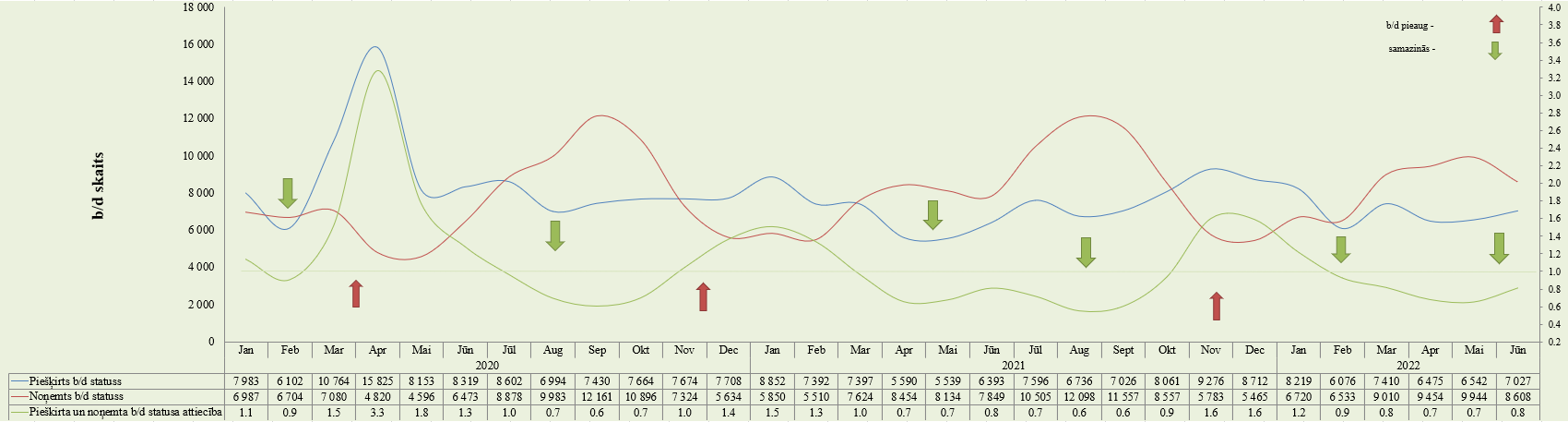 Attēls 4.Piešķirts bezdarbnieka statuss pārskata periodā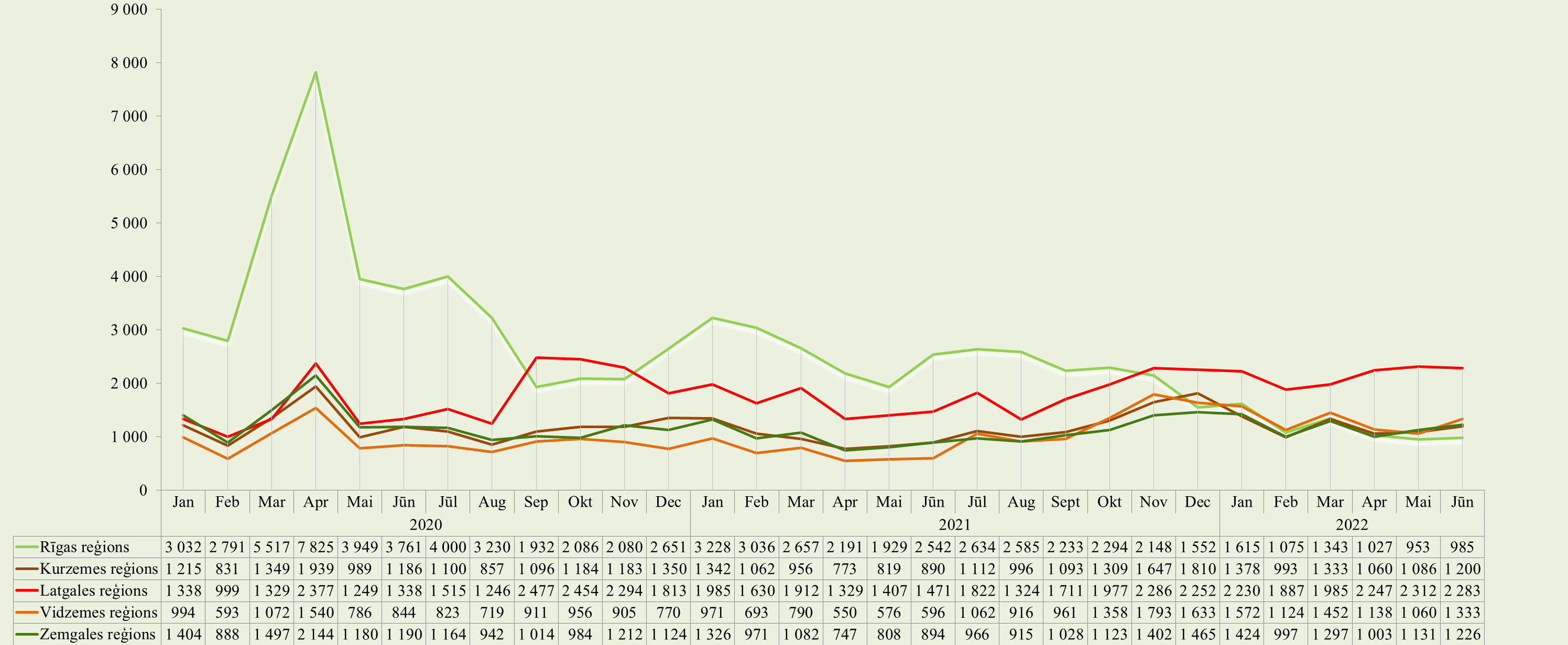 Attēls 5.E-iesniegumu skaits statusa iegūšanai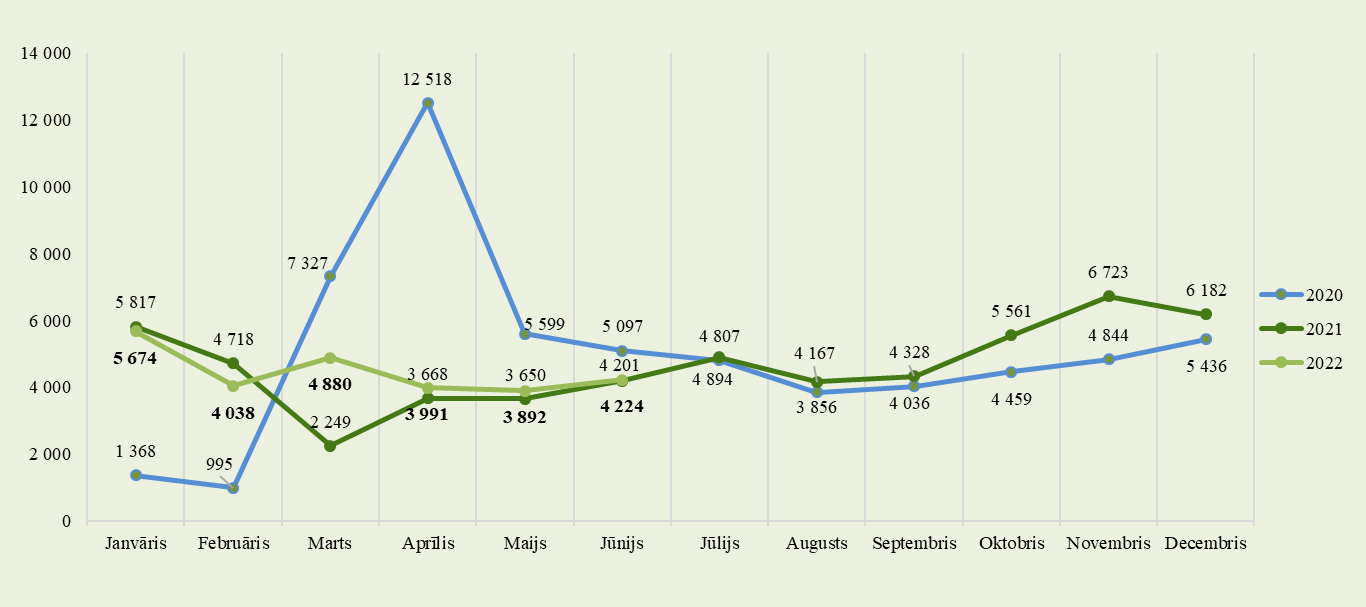 Attēls 6.Mēneša beigās reģistrēto bezdarbnieku skaits sadalījumā pēc bezdarba ilguma un vīriešu īpatsvars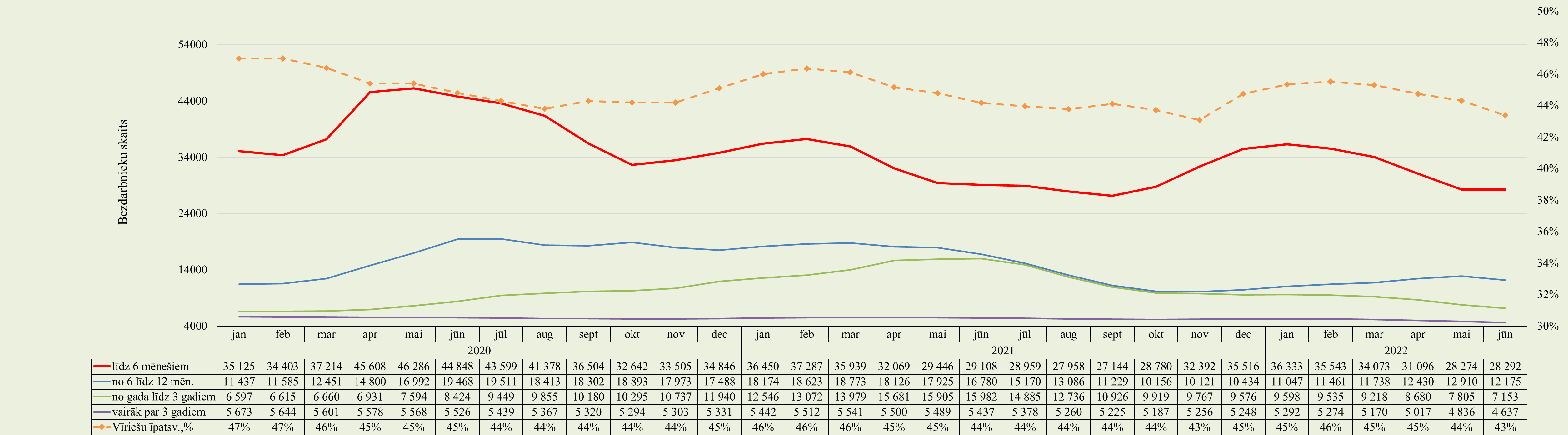 Attēls 7.Vidējais bezdarba ilgums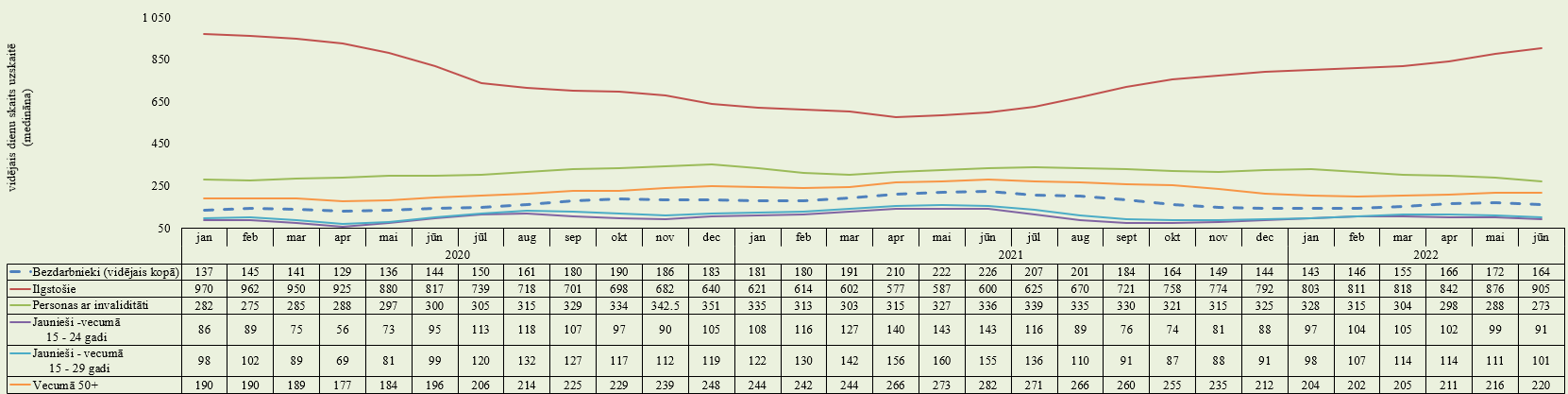 Attēls 8.Reģistrēto bezdarbnieku skaits sadalījumā pa profesijām pēc pēdējās nodarbošanās 2022. gada jūnija beigās (lielākais skaits): palīgstrādnieks - 2 756 (5%), apkopējs – 1 633 (3%), mazumtirdzniecības veikala pārdevējs – 1 574 (3%). Salīdzinot ar atbilstošo periodu pirms gada, lielākais pieaugums vērojams bezdarbnieku skaitā, kam pēdējā nodarbošanās (profesija) bija pirmsskolas izglītības skolotājs – 81,  vispārējās vidējās izglītības skolotājs – 56,  pedagogs – 50,  vispārējās pamatizglītības skolotājs – 46, skolotāja palīgs – 30, savukārt lielākais samazinājums bezdarbnieku skaitā, sadalījumā pēc pēdējās nodarbošanās:  palīgstrādnieks – 854, mazumtirdzniecības veikala pārdevējs – 645, pārdevējs konsultants – 508,  apkopējs – 395, pavārs - 371.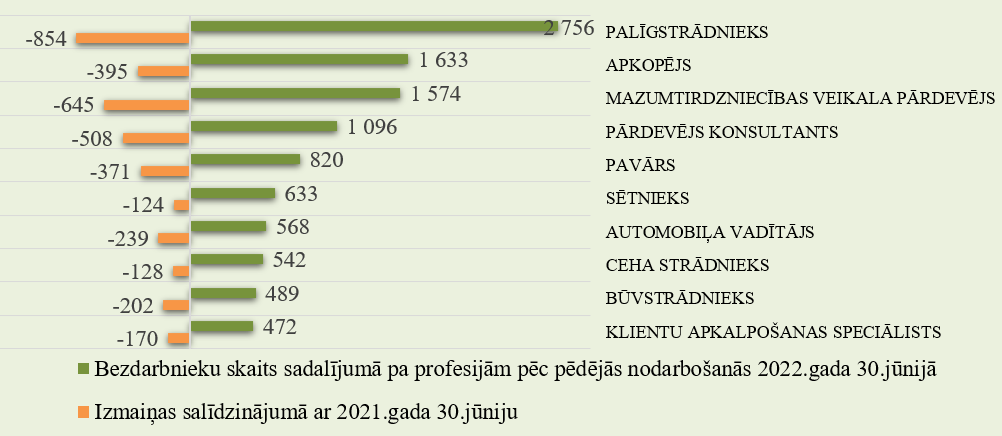 Reģistrēto bezdarbnieku skaits sadalījumā pa profesijām pēc pēdējās nodarbošanās 2022. gada jūnija beigās (lielākais skaits): palīgstrādnieks - 2 756 (5%), apkopējs – 1 633 (3%), mazumtirdzniecības veikala pārdevējs – 1 574 (3%). Salīdzinot ar atbilstošo periodu pirms gada, lielākais pieaugums vērojams bezdarbnieku skaitā, kam pēdējā nodarbošanās (profesija) bija pirmsskolas izglītības skolotājs – 81,  vispārējās vidējās izglītības skolotājs – 56,  pedagogs – 50,  vispārējās pamatizglītības skolotājs – 46, skolotāja palīgs – 30, savukārt lielākais samazinājums bezdarbnieku skaitā, sadalījumā pēc pēdējās nodarbošanās:  palīgstrādnieks – 854, mazumtirdzniecības veikala pārdevējs – 645, pārdevējs konsultants – 508,  apkopējs – 395, pavārs - 371.     Attēls 9.Bezdarbnieki sadalījumā pēc iegūtās izglītības (% uz perioda beigām)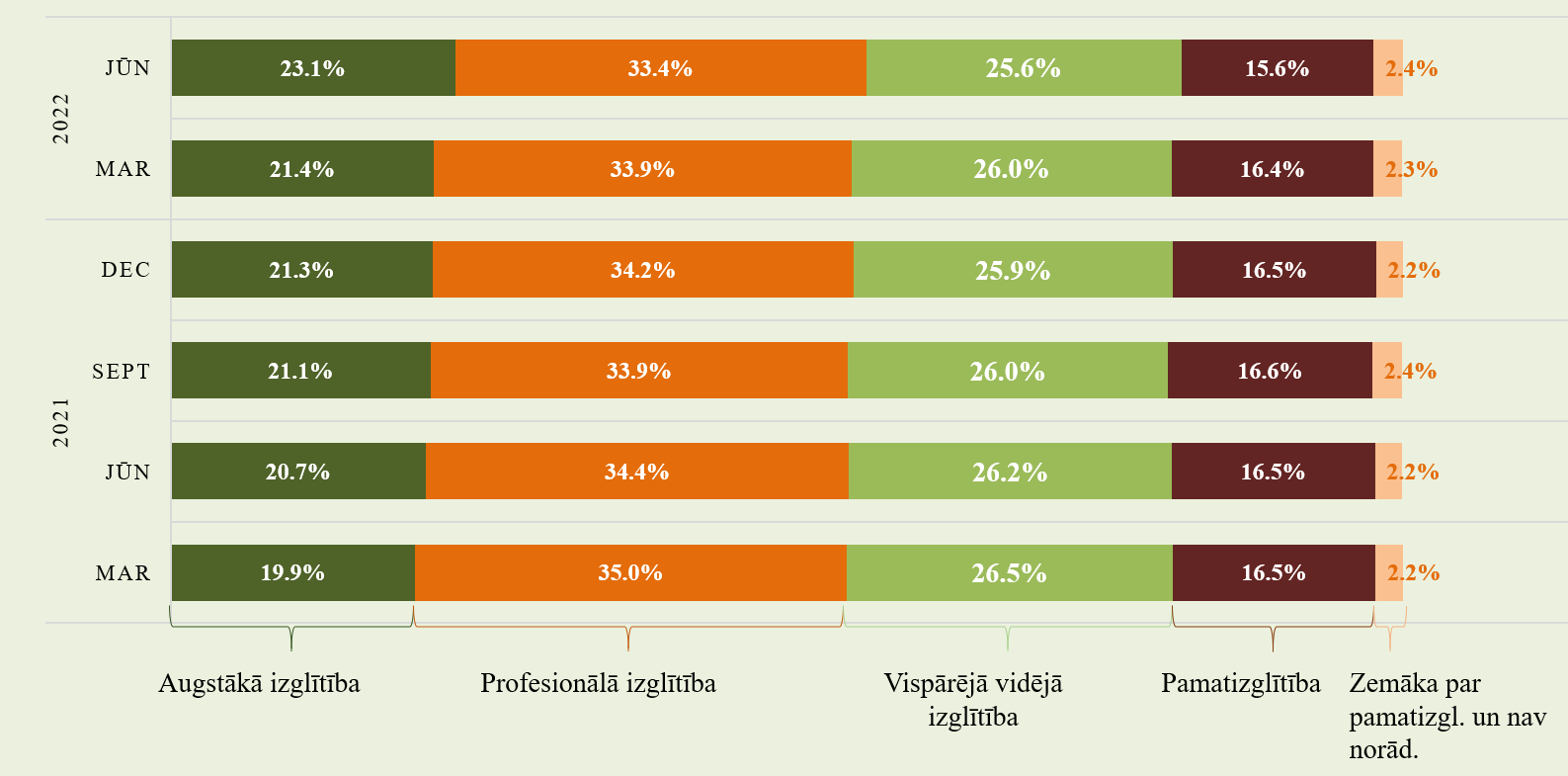 Tabula 3.       Dalījumā pa vecuma grupām 2022. gada jūnija beigās lielāko reģistrēto bezdarbnieku skaitu veidoja bezdarbnieki vecumā no 50 gadi un vairāk – 21 771, kas ir 41,7% no kopējā reģistrēto bezdarbnieku skaita, 11 528 (22,1%) – bezdarbnieki vecumā no 35 līdz 44 gadiem, 10 104 (19,3%) – bezdarbnieki vecumā no 25 līdz 34 gadiem.       Salīdzinot ar attiecīgo periodu pirms gada, absolūtos skaitļos bezdarbnieku skaita samazinājums vērojams visās mērķgrupās. Lielākais samazinājums vērojams ilgstošo bezdarbnieku un personas pēc bērna kopšanas atvaļinājuma mērķgrupās.Attēls 10.Attēls 10.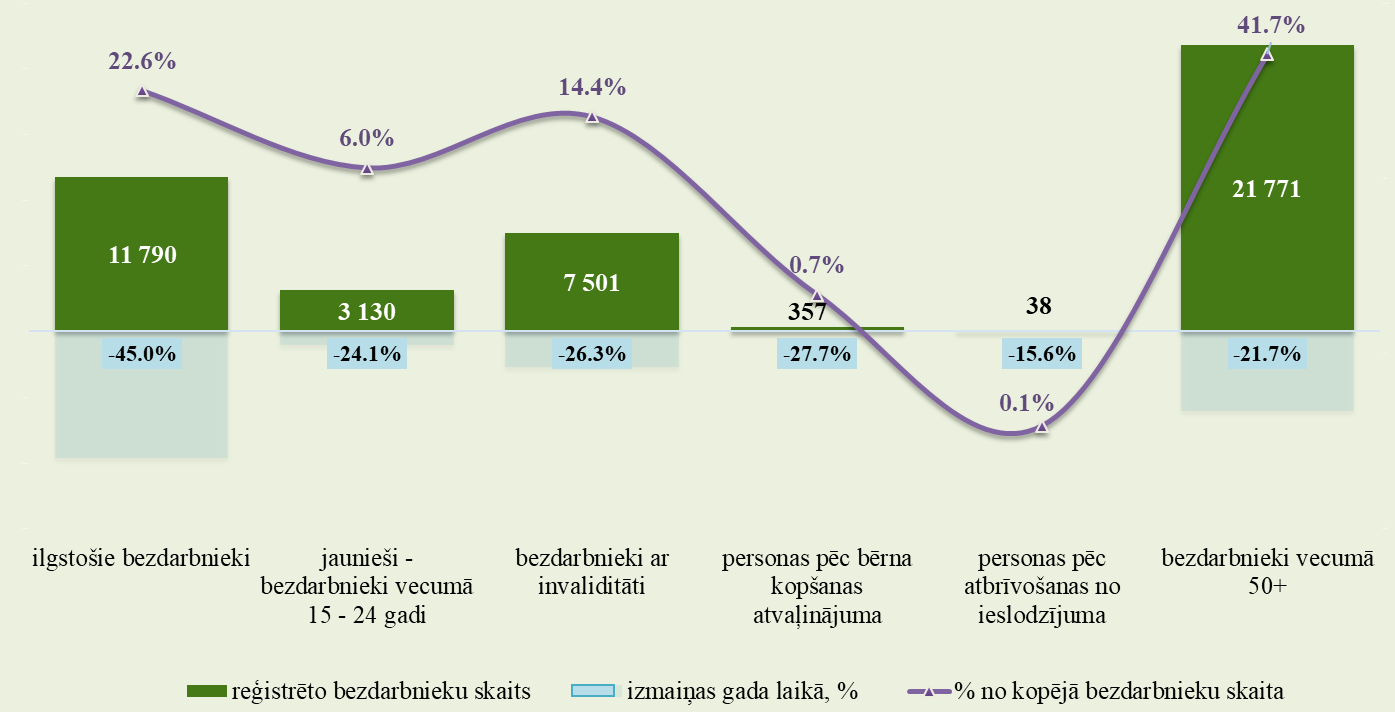 Pārskata perioda beigās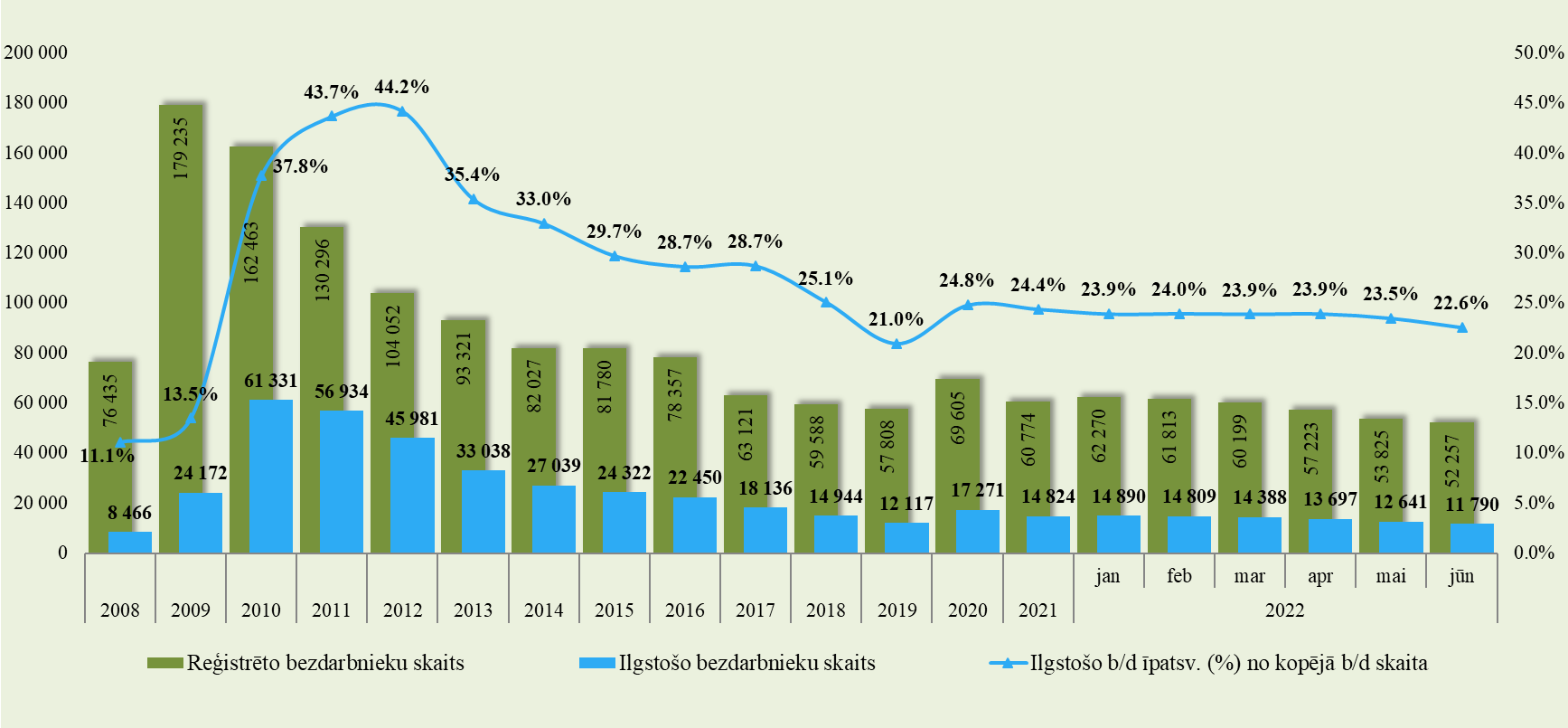        Salīdzinot ar 2021. gada atbilstošo periodu, ilgstošo bezdarbnieku skaits samazinājies kopā par 9 629 personām jeb 45,0%. Ilgstošo bezdarbnieku skaitā visos reģionos vērojams samazinājums – Rīgas (-72,3%), Zemgales (-58,8%), Kurzemes (-50,1%),  Vidzemes (-36,7%) un Latgales  reģionā (-26,3%).       2022. gada 1. pusgadā darbā iekārtojušies 2 801 ilgstošie bezdarbnieki, no kuriem 1 514 (54,1%) ilgstošie bezdarbnieki ir iekārtojušies darbā pēc kāda aktīvā NVA pasākuma pabeigšanas (izņemot KPP informatīvās dienas).Ilgstošo bezdarbnieku īpatsvars reģionos no kopējā bezdarbnieku skaita reģionā (30.06.2022.)       Salīdzinot ar 2021. gada atbilstošo periodu, ilgstošo bezdarbnieku skaits samazinājies kopā par 9 629 personām jeb 45,0%. Ilgstošo bezdarbnieku skaitā visos reģionos vērojams samazinājums – Rīgas (-72,3%), Zemgales (-58,8%), Kurzemes (-50,1%),  Vidzemes (-36,7%) un Latgales  reģionā (-26,3%).       2022. gada 1. pusgadā darbā iekārtojušies 2 801 ilgstošie bezdarbnieki, no kuriem 1 514 (54,1%) ilgstošie bezdarbnieki ir iekārtojušies darbā pēc kāda aktīvā NVA pasākuma pabeigšanas (izņemot KPP informatīvās dienas).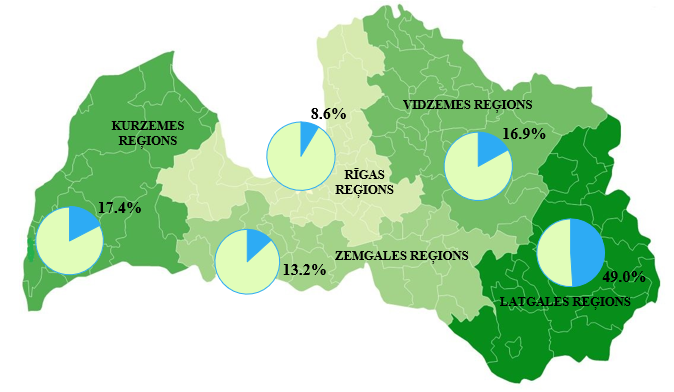 Pārskata perioda beigās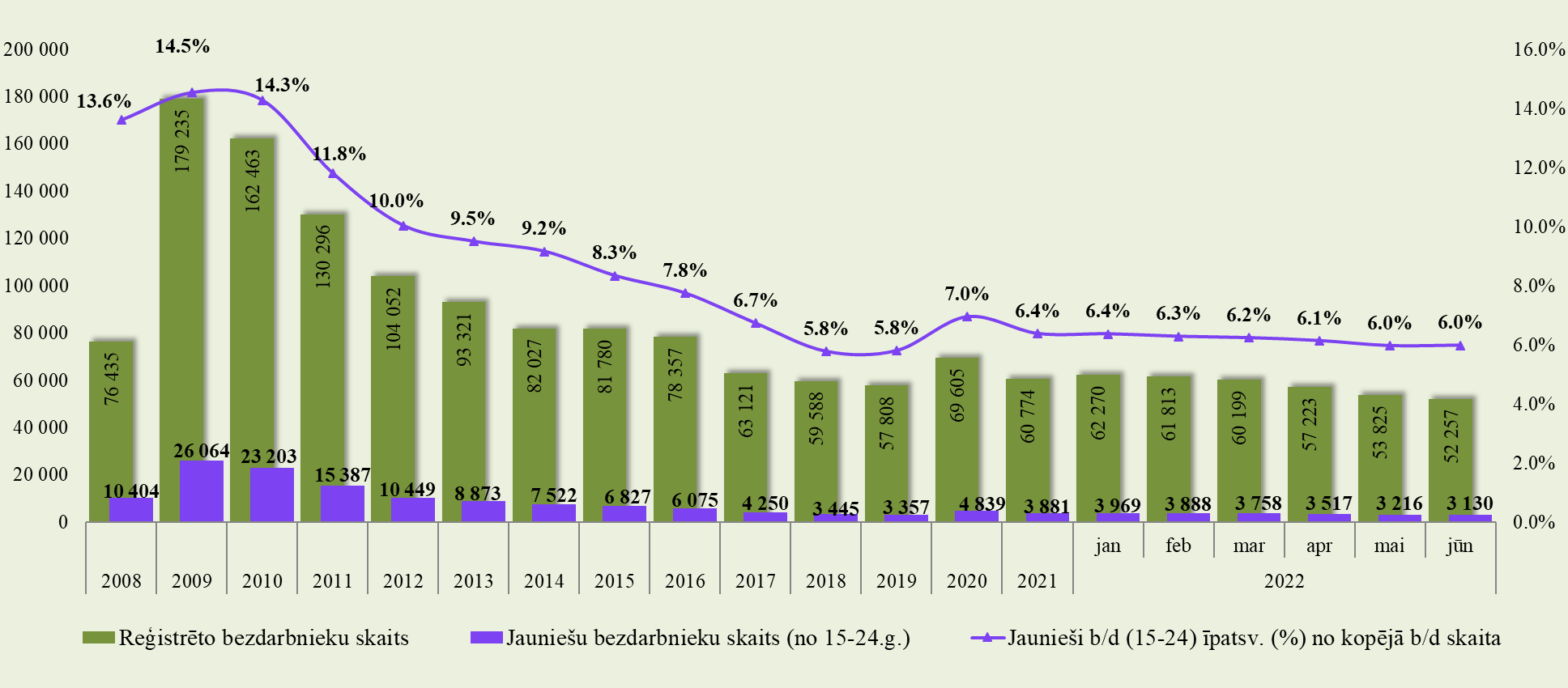 Pārskata perioda beigās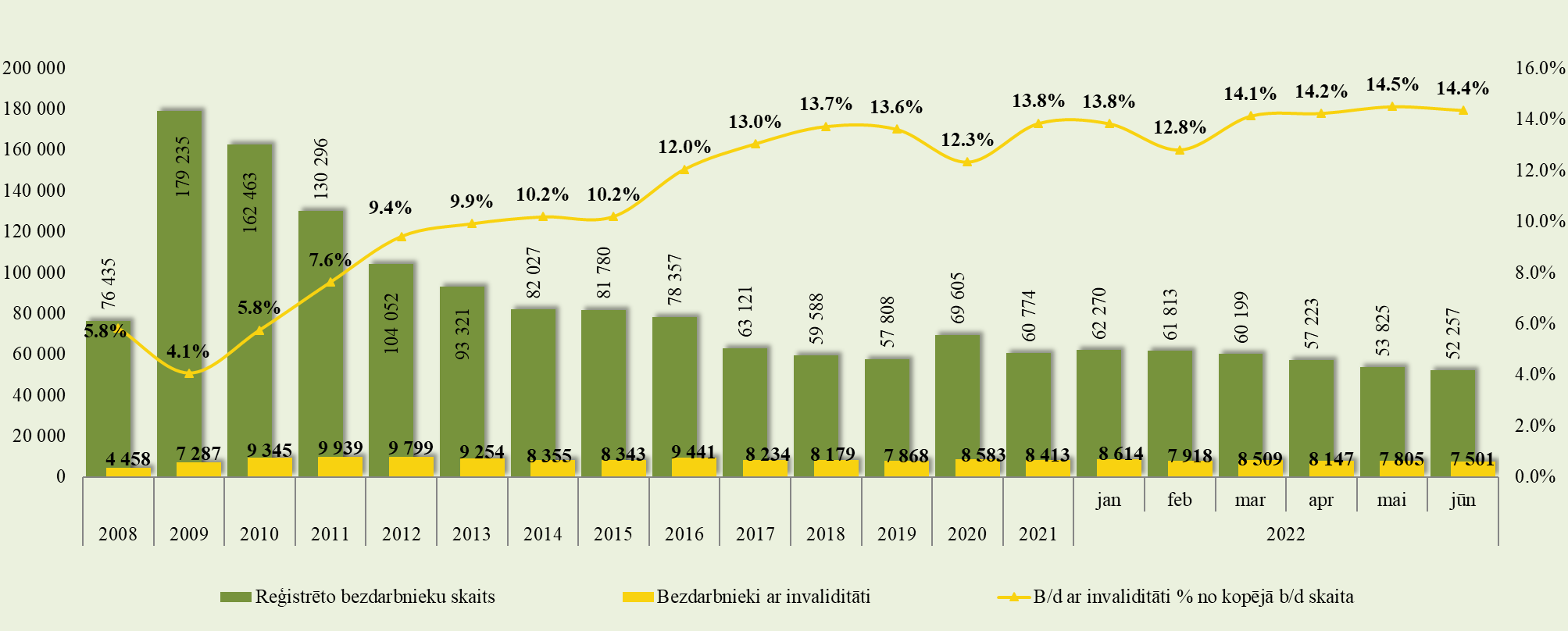 Pārskata perioda beigās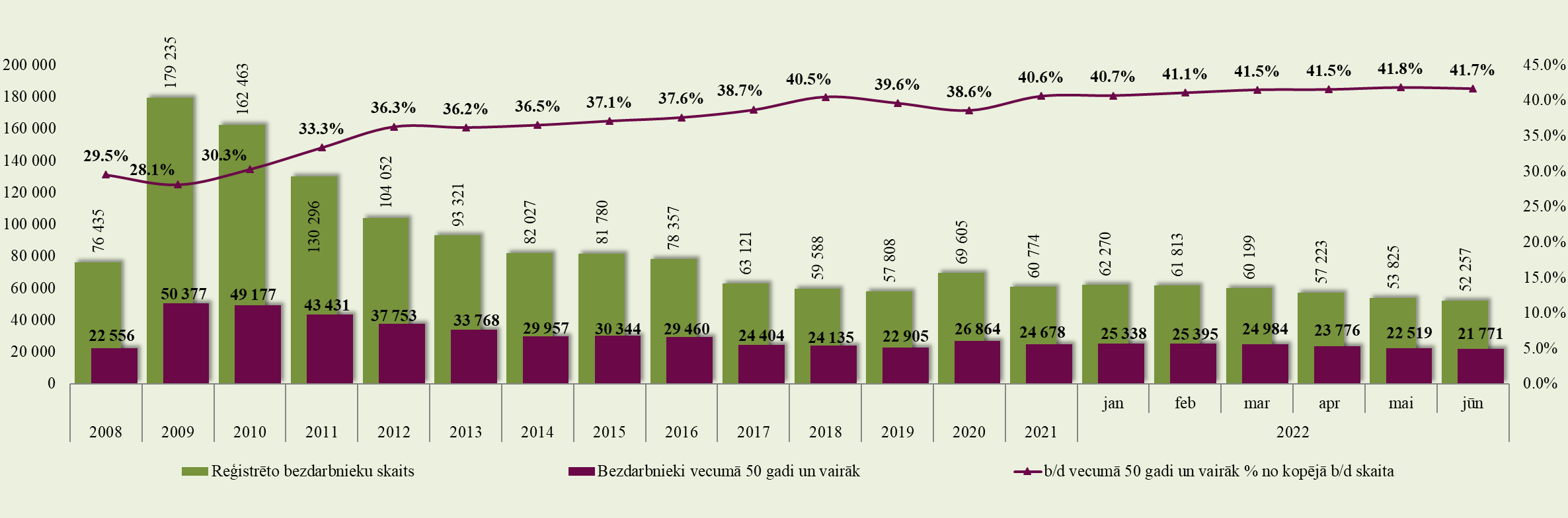 Attēls 16.Pārskata periodā NVA reģistrētās brīvās darba vietas, darbā iekārtojušos skaits, reģistrēto un noņemto vakanču attiecībaPārskata periodā NVA reģistrētās brīvās darba vietas, darbā iekārtojušos skaits, reģistrēto un noņemto vakanču attiecība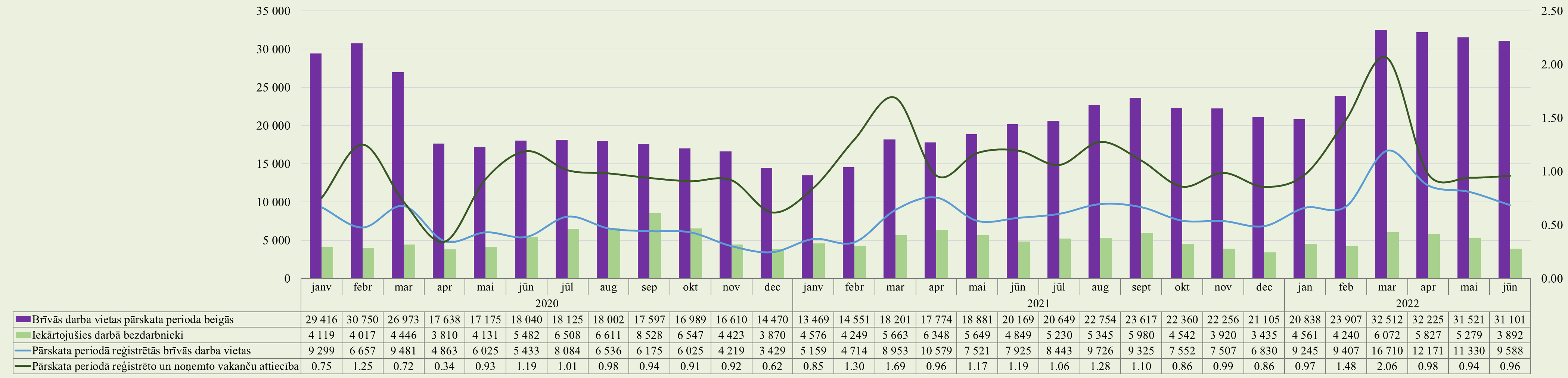 Brīvo darba vietu skaits pēc uzņēmuma nozares (NACE 2) TOP 10struktūra 2022. gada jūnija beigās, procentosBrīvo darba vietu skaits sadalījumā pēc uzņēmuma nozares (NACE 2)Brīvo darba vietu skaits sadalījumā pēc uzņēmuma nozares (NACE 2)Brīvo darba vietu skaits sadalījumā pēc uzņēmuma nozares (NACE 2)Brīvo darba vietu skaits sadalījumā pēc uzņēmuma nozares (NACE 2)Nozare (TOP 10)Brīvo darbvietu skaits 2021. gada
jūnija beigāsBrīvo darbvietu skaits 2022. gada
jūnija beigāsIzmaiņas skaitsBūvniecība6 8697 9731 104Apstrādes rūpniecība2 6684 1211 453Administratīvo un apkalpojošo dienestu darbība2 5754 0301 455Transports un uzglabāšana1 7382 9831 245Vairumtirdzniecība un mazumtirdzniecība; automobiļu un motociklu remonts15922 6241 032Informācijas un komunikācijas pakalpojumi5381 527989Izmitināšanas un ēdināšanas pakalpojumi5791 376797Citi pakalpojumi286991705Valsts pārvalde un aizsardzība; obligātā sociālā apdrošināšana 774967193Profesionālie, zinātniskie un tehniskie pakalpojumi378878500Pavisam kopā20 16931 10110 932Brīvo darba vietu skaits sadalījumā pa profesiju grupām (pēc LR profesiju klasifikatora) perioda beigāsBrīvo darba vietu skaits sadalījumā pa profesiju grupām (pēc LR profesiju klasifikatora) perioda beigāsBrīvo darba vietu skaits sadalījumā pa profesiju grupām (pēc LR profesiju klasifikatora) perioda beigāsBrīvo darba vietu skaits sadalījumā pa profesiju grupām (pēc LR profesiju klasifikatora) perioda beigāsBrīvo darba vietu skaits sadalījumā pa profesiju grupām (pēc LR profesiju klasifikatora) perioda beigāsProfesiju pamatgr. Nr.Profesiju pamatgrupas nosaukumsBrīvo darbvietu skaits 2021. gada
jūnija beigāsBrīvo darbvietu skaits 2022.gada
jūnija beigāsIzmaiņas procentosAugstas kvalifikācijas profesijas, tai skaitā:Augstas kvalifikācijas profesijas, tai skaitā:2 6983 97547%0Nacionālo bruņoto spēku profesijas113-73%1Vadītāji18923223%2Vecākie speciālisti13982 38370%3Speciālisti11001 35723%Vidējas kvalifikācijas profesijas, tai skaitā:Vidējas kvalifikācijas profesijas, tai skaitā:12 55418 11044%4Kalpotāji4961 445191%5Pakalpojumu un tirdzniecības darbinieki1 5572 43556%6Kvalificēti lauksaimniecības, mežsaimniecības un zivsaimniecības darbinieki15529792%7Kvalificēti strādnieki un amatnieki7 9299 96126%8Iekārtu un mašīnu operatori un izstrādājumu montieri2 4173 97264%Zemas kvalifikācijas profesijasZemas kvalifikācijas profesijas4 9179 01683%KopāKopā20 16931 10154%Attēls 18.Augstas kvalifikācijas profesijas            Vidējas kvalifikācijas profesijasAttēls 19. Zemas kvalifikācijas profesijas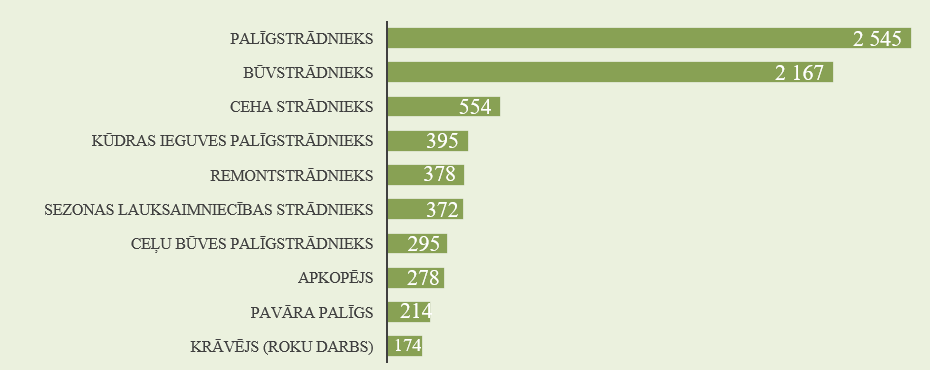 Ilgstoši neaizpildītās brīvās darbvietasTabula 6.Tabula 6.2022. gada jūnija beigās NVA bija reģistrētas 22 685 ilgāk par 1 mēnesi neaizpildītas brīvās darbvietas, kas veido 72,9% no brīvo darba vietu kopskaita pārskata perioda beigās (31 101). Lielākais ilgstoši neaizpildīto vakanču īpatsvars vērojams Rīgas (76,2%) un Vidzemes (72,4%) reģionos, savukārt mazākais - Kurzemes reģionā – 51,1%. Zemgales reģionā t.i. 67,0%, bet Latgales reģionā – 59,1%.Vakance nav aizpildītaReģioni (dati uz 30.06.2022.)2022. gada jūnija beigās NVA bija reģistrētas 22 685 ilgāk par 1 mēnesi neaizpildītas brīvās darbvietas, kas veido 72,9% no brīvo darba vietu kopskaita pārskata perioda beigās (31 101). Lielākais ilgstoši neaizpildīto vakanču īpatsvars vērojams Rīgas (76,2%) un Vidzemes (72,4%) reģionos, savukārt mazākais - Kurzemes reģionā – 51,1%. Zemgales reģionā t.i. 67,0%, bet Latgales reģionā – 59,1%.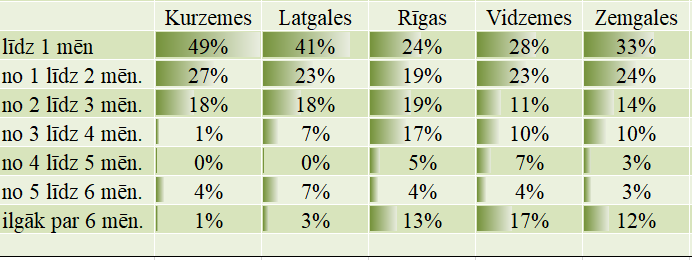 Ilgstoši neaizpildītās (ilgāk par 6 mēnešiem) brīvās darbvietas sadalījumā pa profesijām (lielākais skaits)Ilgstoši neaizpildītās (ilgāk par 6 mēnešiem) brīvās darbvietas sadalījumā pa profesijām (lielākais skaits)Ilgstoši neaizpildītās (ilgāk par 6 mēnešiem) brīvās darbvietas sadalījumā pa profesijām (lielākais skaits)Profesija (TOP 5)Ilgstoši neaizpildīto brīvo darbvietu skaits (2022.gada jūnija beigās)Brīvās darbvietas (2022.gada jūnija beigās)PALĪGSTRĀDNIEKS3122 545MŪRNIEKS231655KRAVAS AUTOMOBIĻA VADĪTĀJS1971 973BETONĒTĀJS1841 025ATSLĒDZNIEKS1482552022. gada 1. pusgadā uzsākuši dalību pasākumos/saņēmuši pakalpojumu t.sk. darba meklētāji un citas personas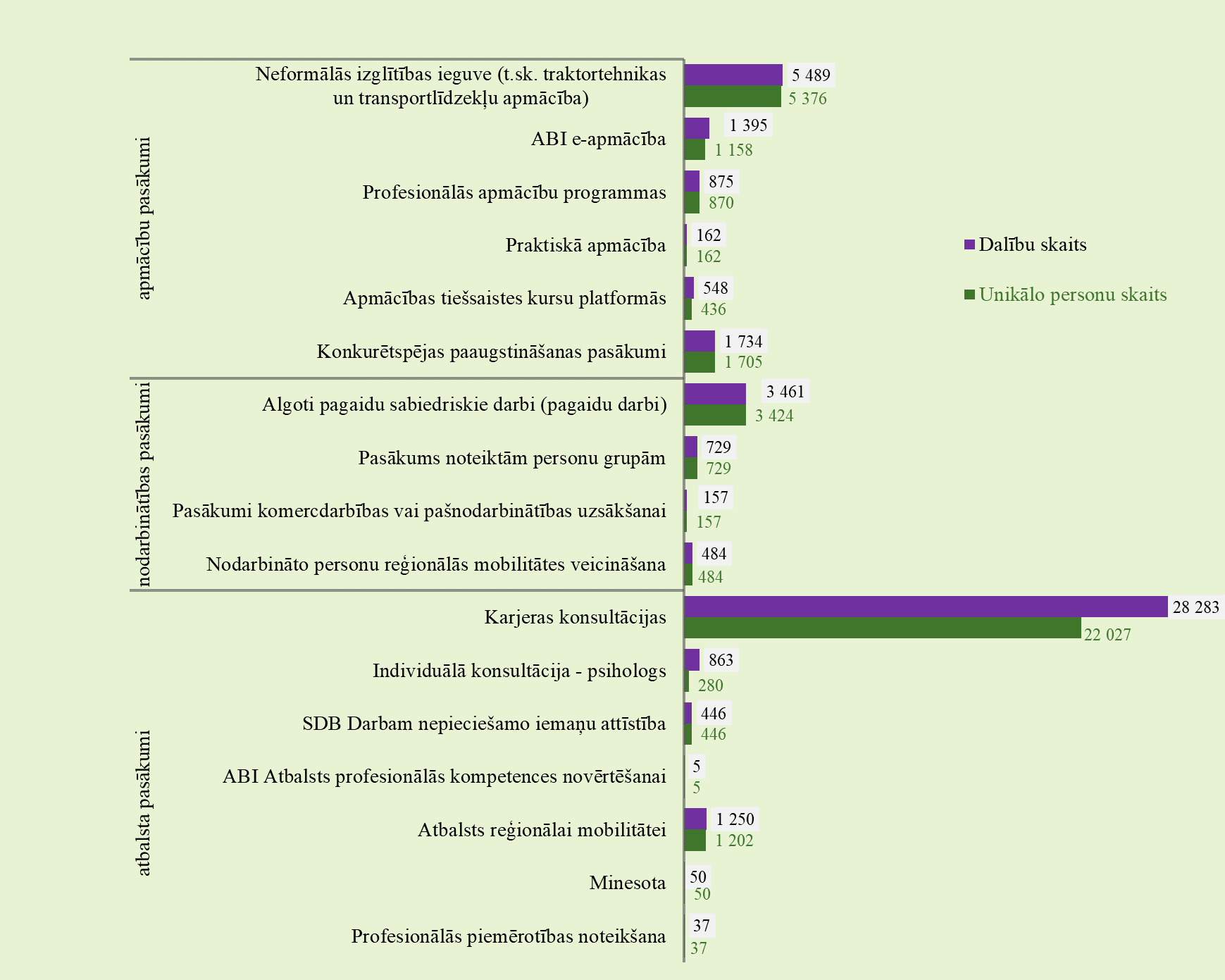 Bezdarbnieku darbā iekārtošanās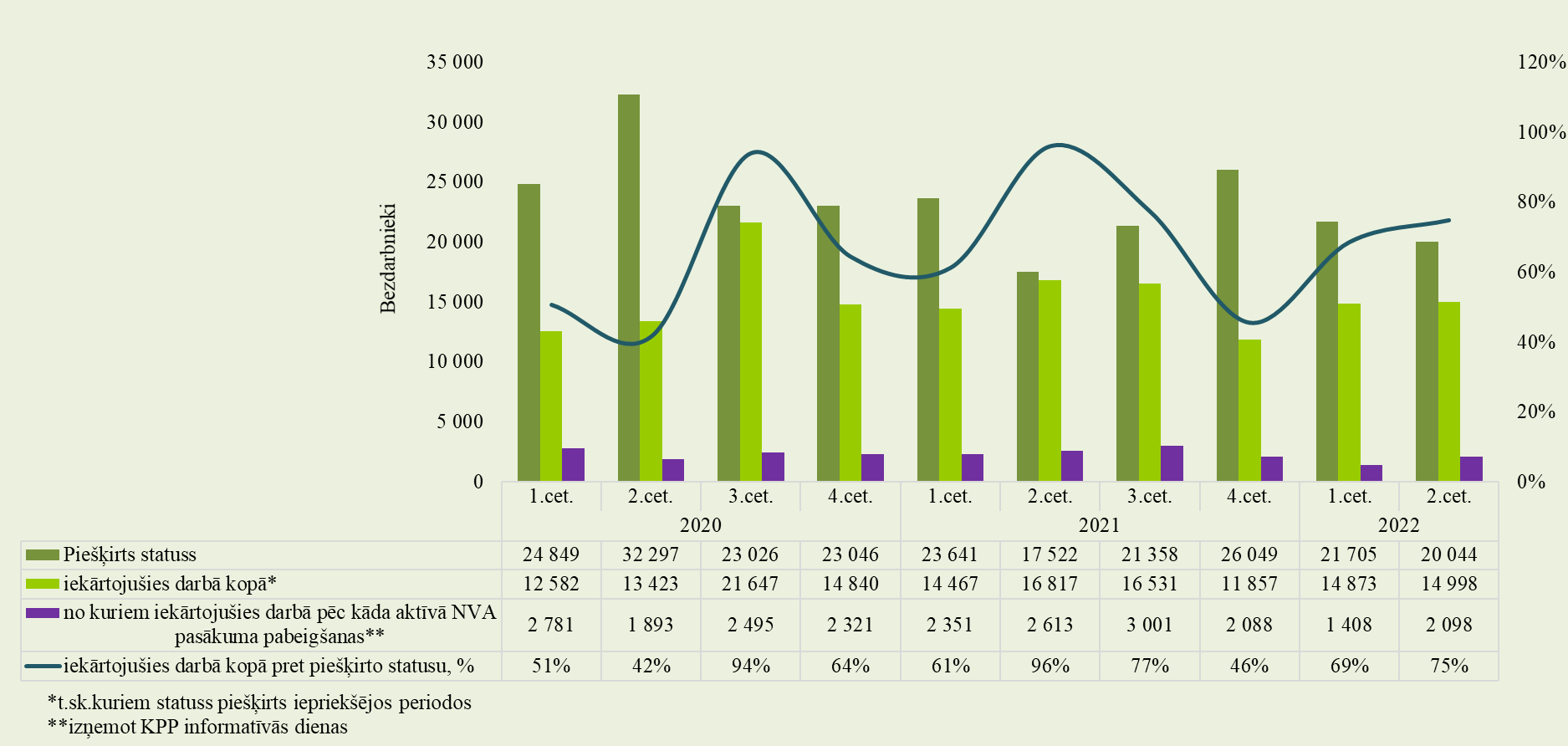 Pabeiguši dalību periodā no 01.01.2021. līdz 31.12.2021. un iekārtojušies darbā pirmo 6 mēnešu laikā pēc pasākuma pabeigšanas (periodā līdz 30.06.2022.)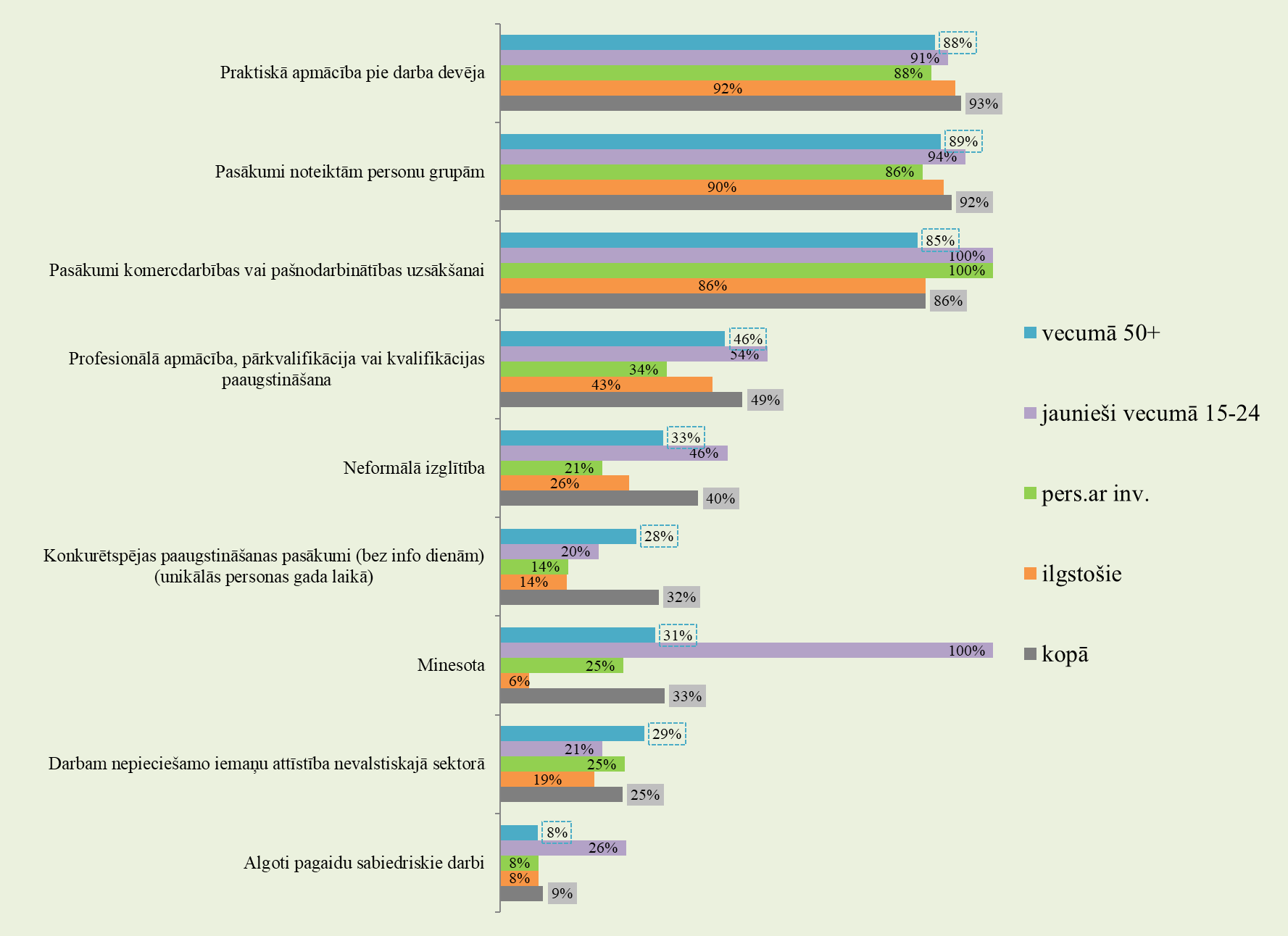 Attēls 23.NVA klientu interesējošo valstu TOP 52022. gada 1. pusgadāNVA klientu interesējošā nozare darbam ārzemēs TOP 42022. gada 1. pusgadā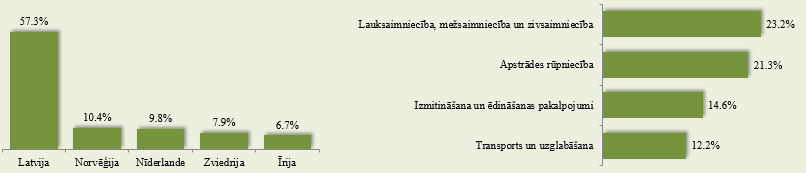 Unikālo lietotāju skaits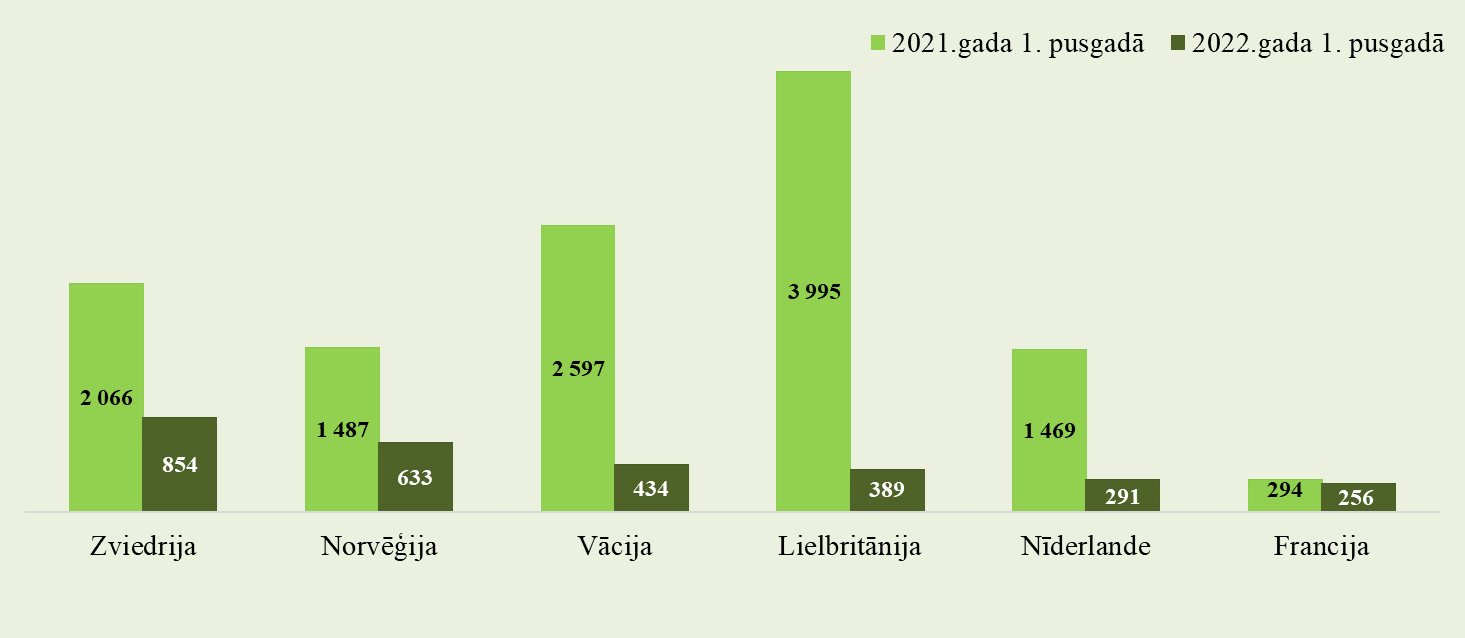 31.12.2018.31.12.2019.31.12.2020.31.12.2021.30.06.2022.Reģistrēto bezdarbnieku skaits 59 58857 808 69 60560 77452 257Reģistrētā bezdarba līmenis6,4%6,2%7,7%6,7%5,9%Cilvēku, kas gada laikā saņēmuši reģistrētā bezdarbnieka statusu, skaits (plūsma reģistrētajā bezdarbā)87 13287 907103 21888 57041 749Kopējais apkalpoto klientu skaits (uzskaitē gada sākumā + saņēmuši bezdarbnieka statusu)150 253147 495 161 026158 175102 523Vidējais bezdarba ilgums (dienās) gada laikā173163157188158Gada laikā reģistrēto vakanču skaits88 492106 39776 22694 23468 451Darbā iekārtojušos cilvēku skaits (gada laikā)63 63363 73462 49259 67229 871Ilgstošā bezdarba īpatsvars25,1%21,0%24,8%24,4%22,6%Atbalstu saņēmušo cilvēku skaits (unikālās personas visos pasākumos)91 75774 606 58 18064 47633 993*Subsidētajā nodarbinātībā iesaistīto bezdarbnieku skaits (unikālie) 1 4571 2292 0182 0091 175**Apmācību pasākumos iesaistīto skaits (unikālie)16 55914 93812 52315 8518 235